Школьное-меню-для-организации-питания-обучающихся-на30-декабряСкачатьШкольное-меню-для-организации-питания-обучающихся-на-28-29-декабряСкачатьШкольное-меню-для-организации-питания-обучающихся-на-27-декабряСкачатьШкольное-меню-для-организации-питания-обучающихся-на-24-декабря
Скачать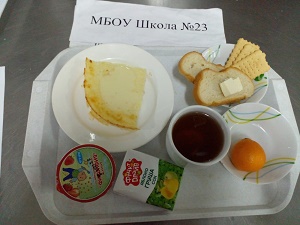 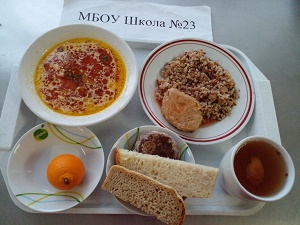 Школьное-меню-для-организации-питания-обучающихся-на-23-декабряСкачатьШкольное-меню-для-организации-питания-обучающихся-на-22-декабря
Скачать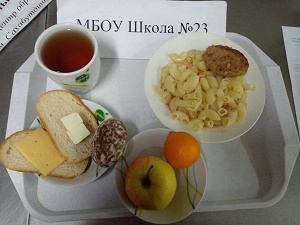 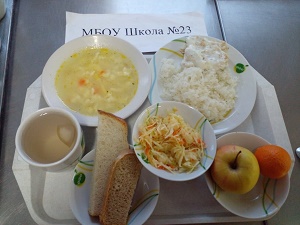 Школьное-меню-для-организации-питания-обучающихся-на-21-декабря
Скачать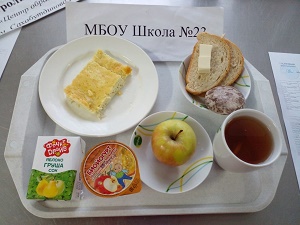 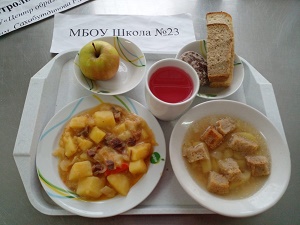 Школьное-меню-для-организации-питания-обучающихся-на-20-декабряСкачатьШкольное-меню-для-организации-питания-обучающихся-на-17-декабряСкачатьШкольное-меню-для-организации-питания-обучающихся-на-16-декабряСкачатьШкольное-меню-для-организации-питания-обучающихся-на-15-декабряСкачатьШкольное-меню-для-организации-питания-обучающихся-на-14-декабряСкачатьШкольное-меню-для-организации-питания-обучающихся-на-13-декабряСкачатьШкольное-меню-для-организации-питания-обучающихся-на-10-декабряСкачатьШкольное-меню-для-организации-питания-обучающихся-на-9-декабряСкачатьШкольное-меню-для-организации-питания-обучающихся-на-8-декабряСкачать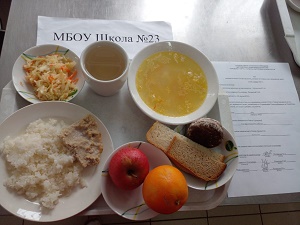 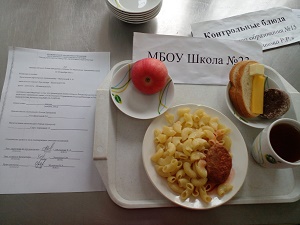 
Школьное-меню-для-организации-питания-обучающихся-на-7-декабряСкачатьШкольное-меню-для-организации-питания-обучающихся-на-6-декабряСкачатьШкольное-меню-для-организации-питания-обучающихся-на-3-декабряСкачать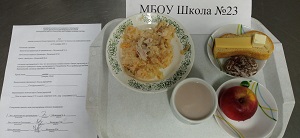 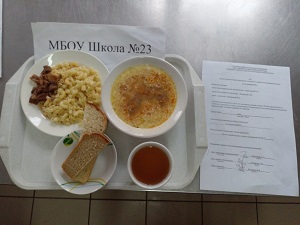 Школьное-меню-для-организации-питания-обучающихся-на-2-декабряСкачать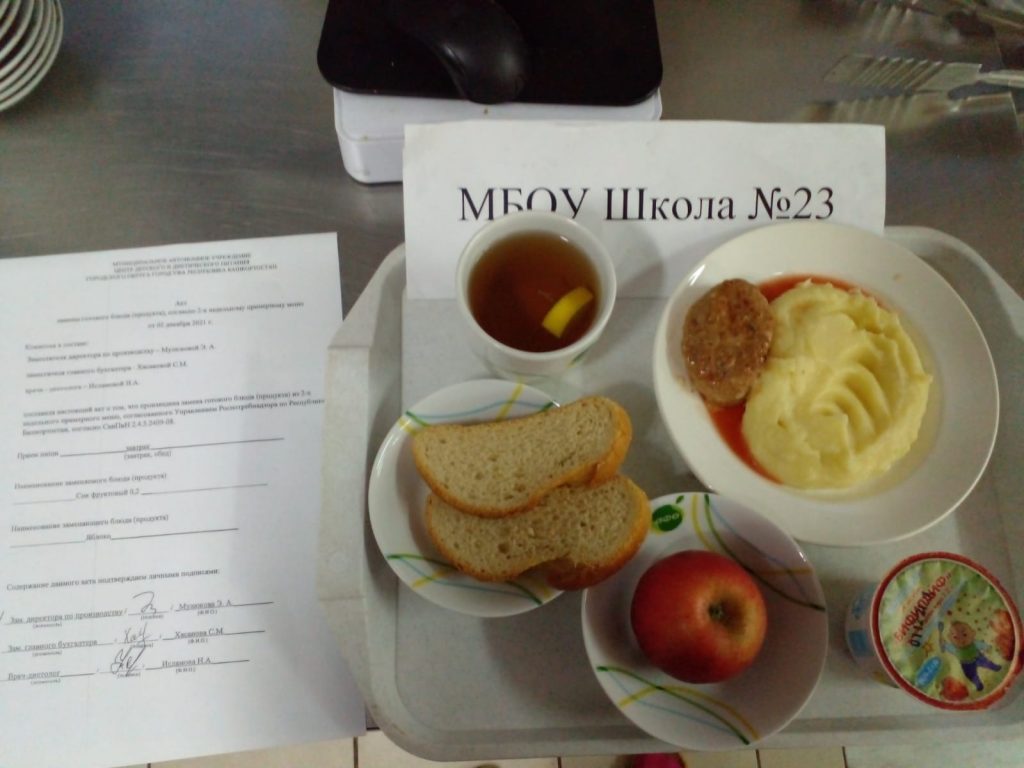 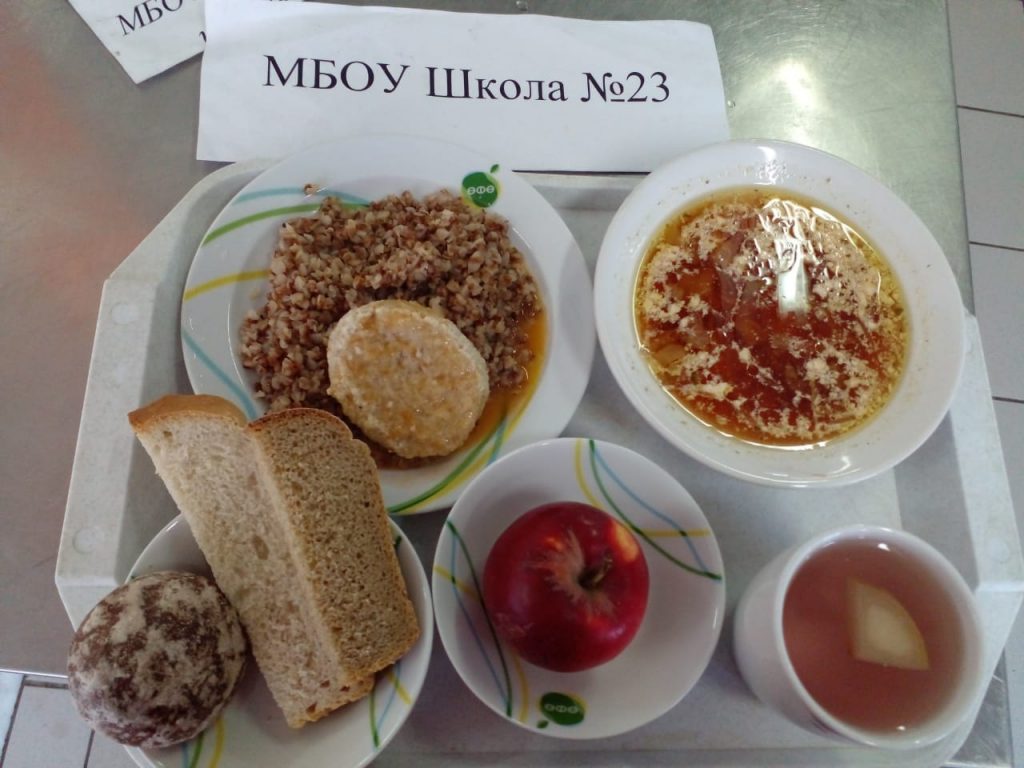 

Школьное-меню-для-организации-питания-обучающихся-на-1-декабряСкачать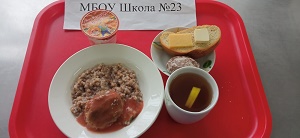 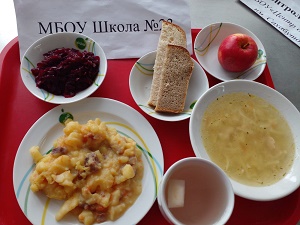 
Школьное-меню-для-организации-питания-обучающихся-на-30-ноябряСкачать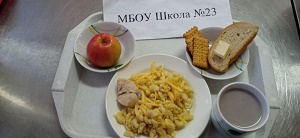 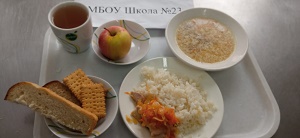 Школьное-меню-для организации-питания-обучающихся-на-29-ноябряСкачать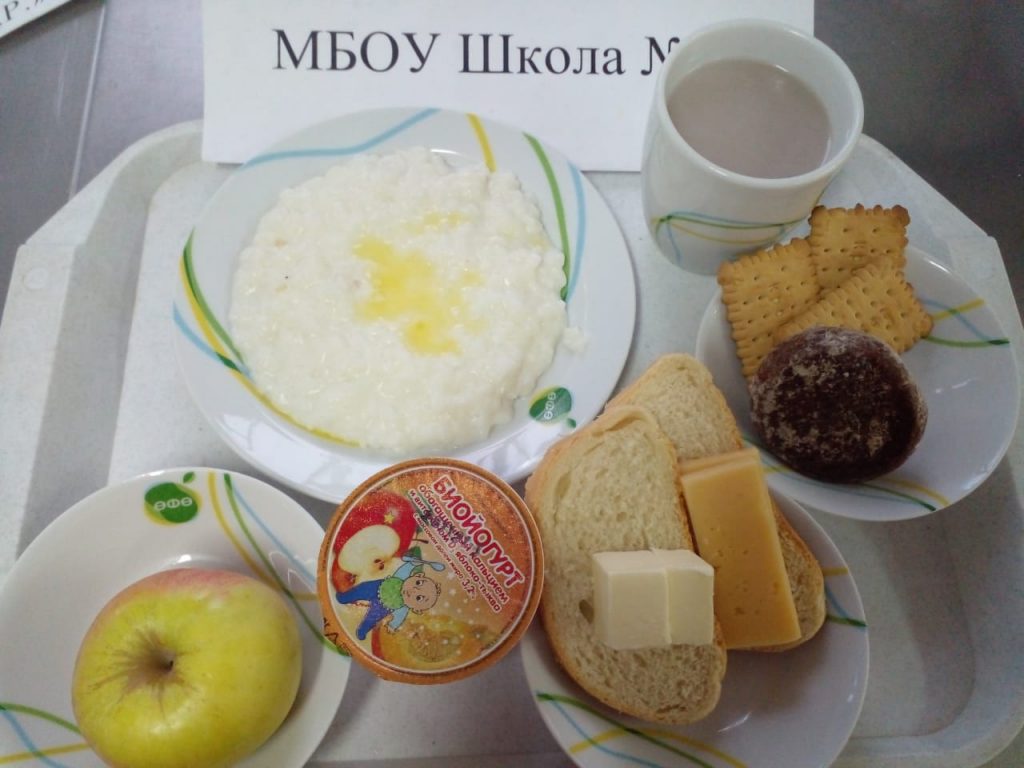 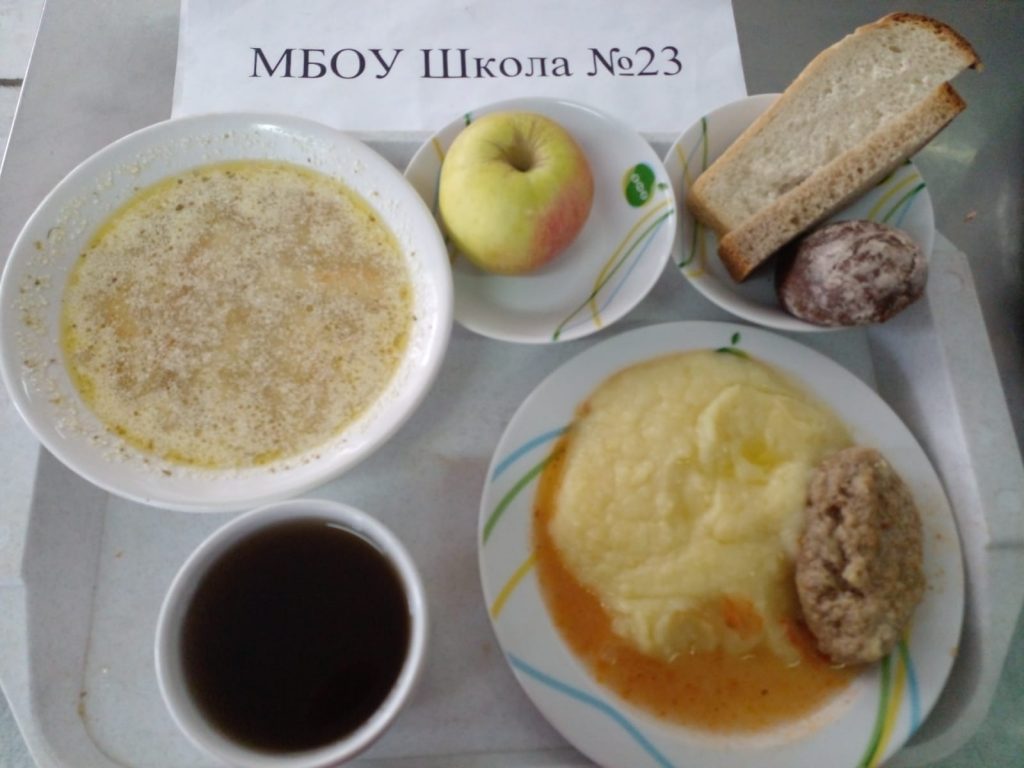 Школьное-меню-для-организации-питания-обучающихся-на-26-ноябряСкачатьШкольное-меню-для-организации-питания-обучающихся-на-25-ноябряСкачать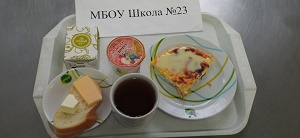 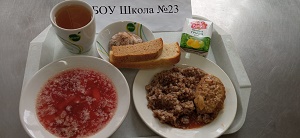 

Школьное-меню-для-организации-питания-обучающихся-на-19-ноябряСкачать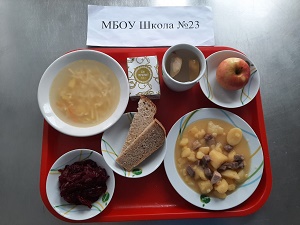 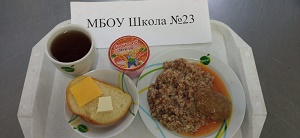 
Школьное-меню-для-организации-питания-обучающихся-на18-ноябряСкачать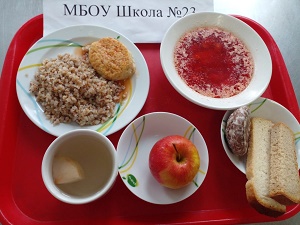 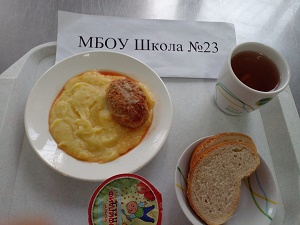 Школьное-меню-для-организации-питания-обучающихся-на-17-ноября
Скачать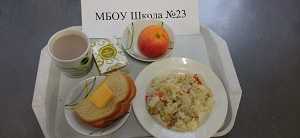 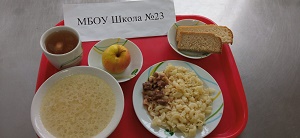 
Школьное-меню-для-организации-питания-обучающихся-на-15-ноября-Скачать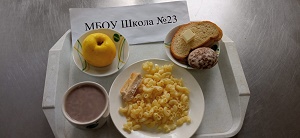 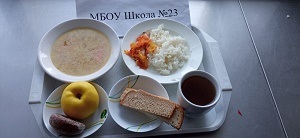 

Школьное-меню-для-организации-обучающихся-на-28-октября
Скачать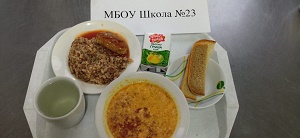 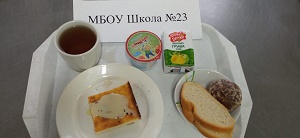 Школьное-меню-для-организации-питания-обучающихся-на-27-октябряСкачать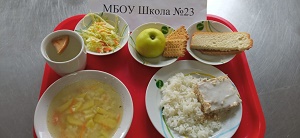 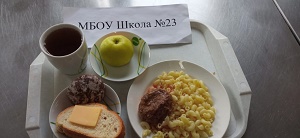 
Школьное-меню-для-органгизации-питания-обучающихся-на-26-октябряСкачать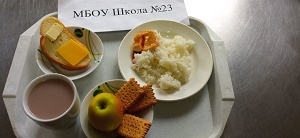 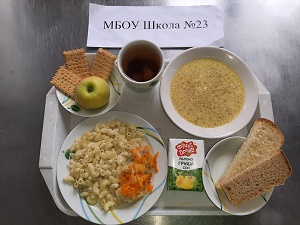 
Школьное-меню-для-организации-питания-на-25-октябряСкачать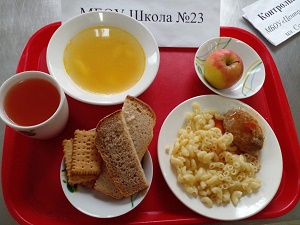 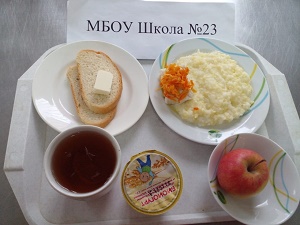 Школьное-меню-для-организации-питания-обучающихся-на-22 октябряСкачать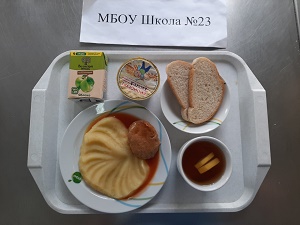 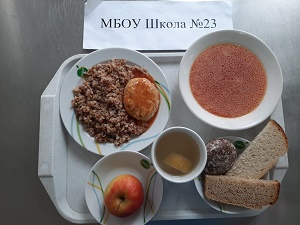 Школьное-меню-для-организации-питания-обучающихся-на-21-октября
Скачать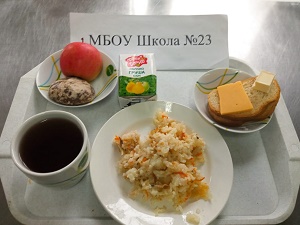 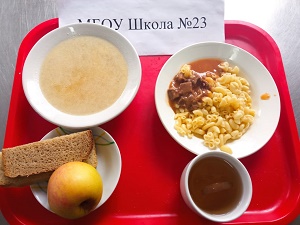 
Школьное-меню-для-организации-питания-обучающихся-на-20-октябряСкачать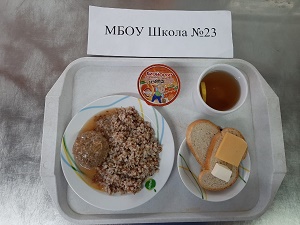 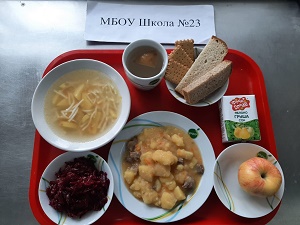 
Школьное-меню-для-организации-питания-обучающихся-на-19-октябряСкачать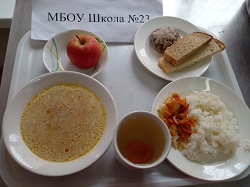 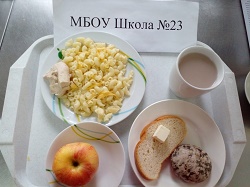 

15-октября-буфетСкачать15-октября-САХАРСкачать15-октября-ФКУСкачать15-октябряСкачать14.10.2021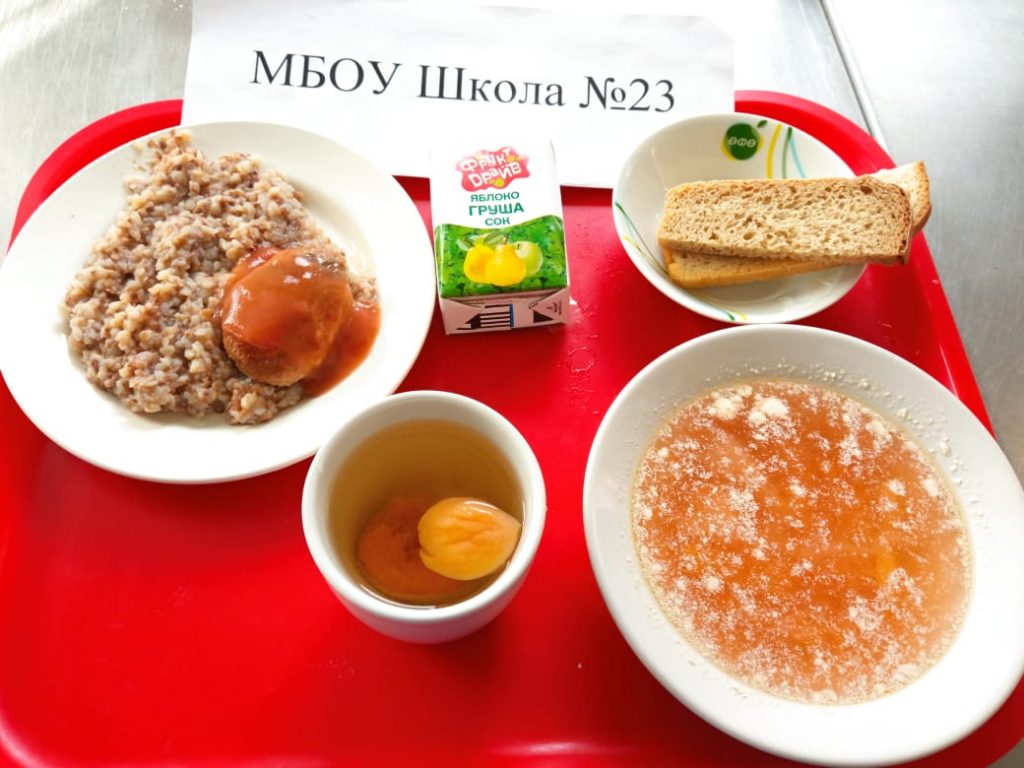 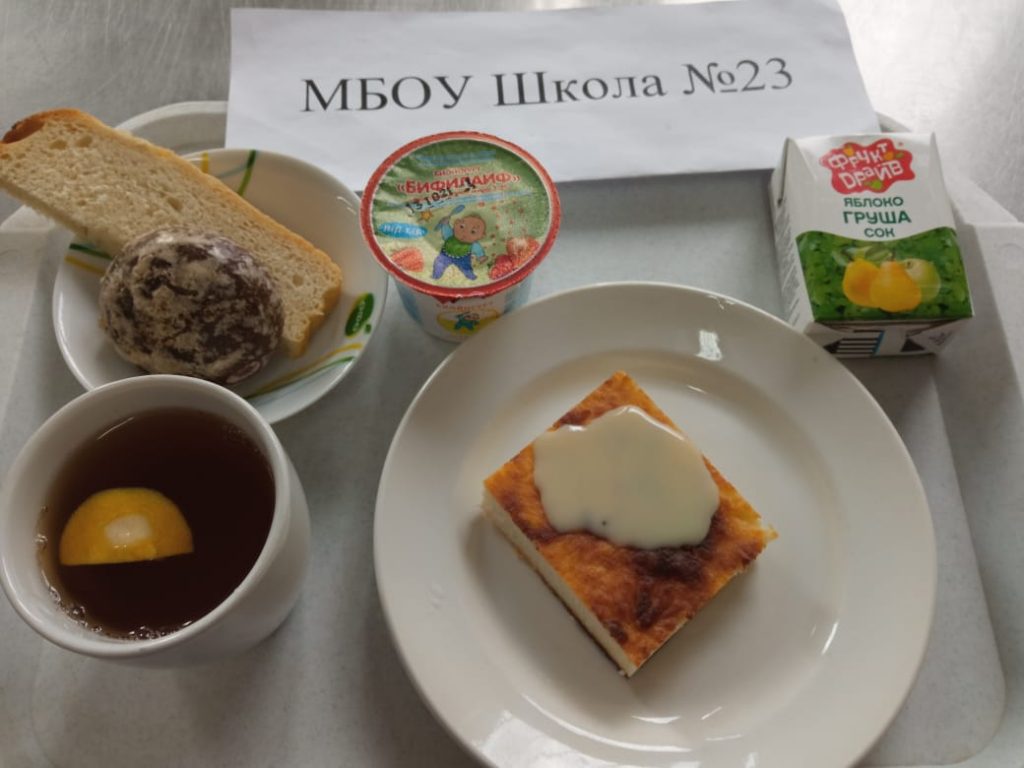 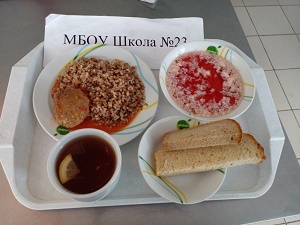 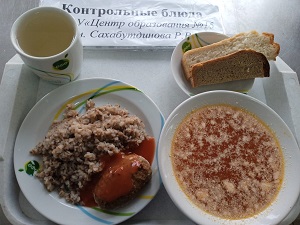 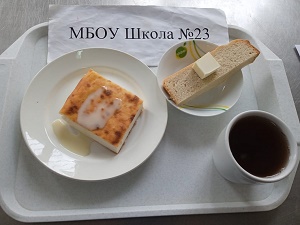 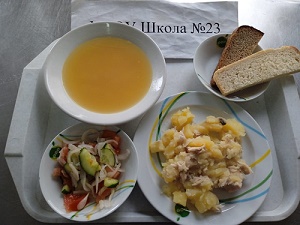 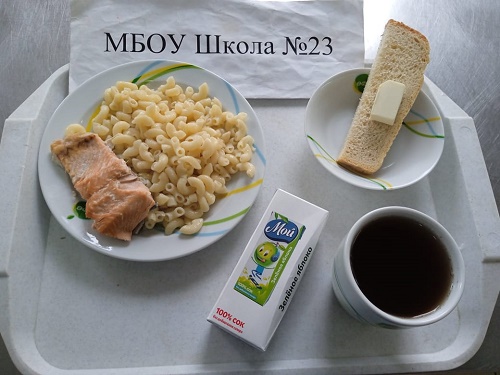 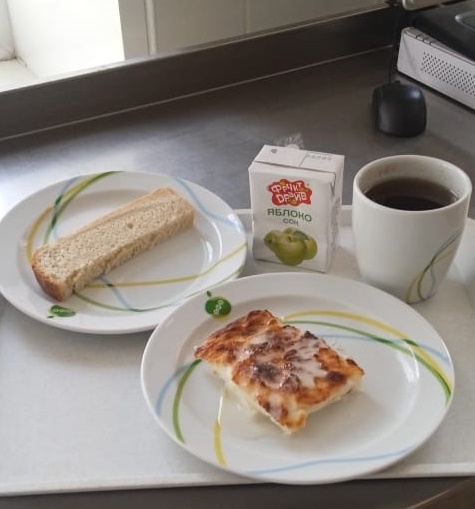 АКТ-на-14-октября-СТАРШИЕ-слив-на-пряникСкачать14-октябряСкачать13.10.2021 Обед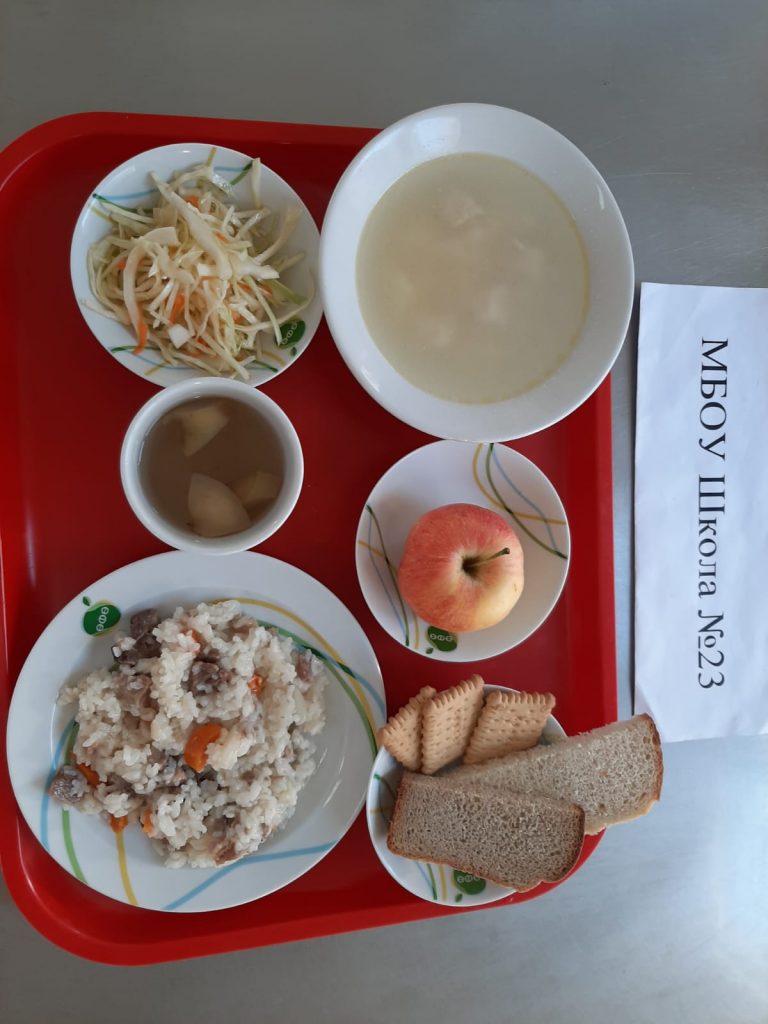 13.10.2021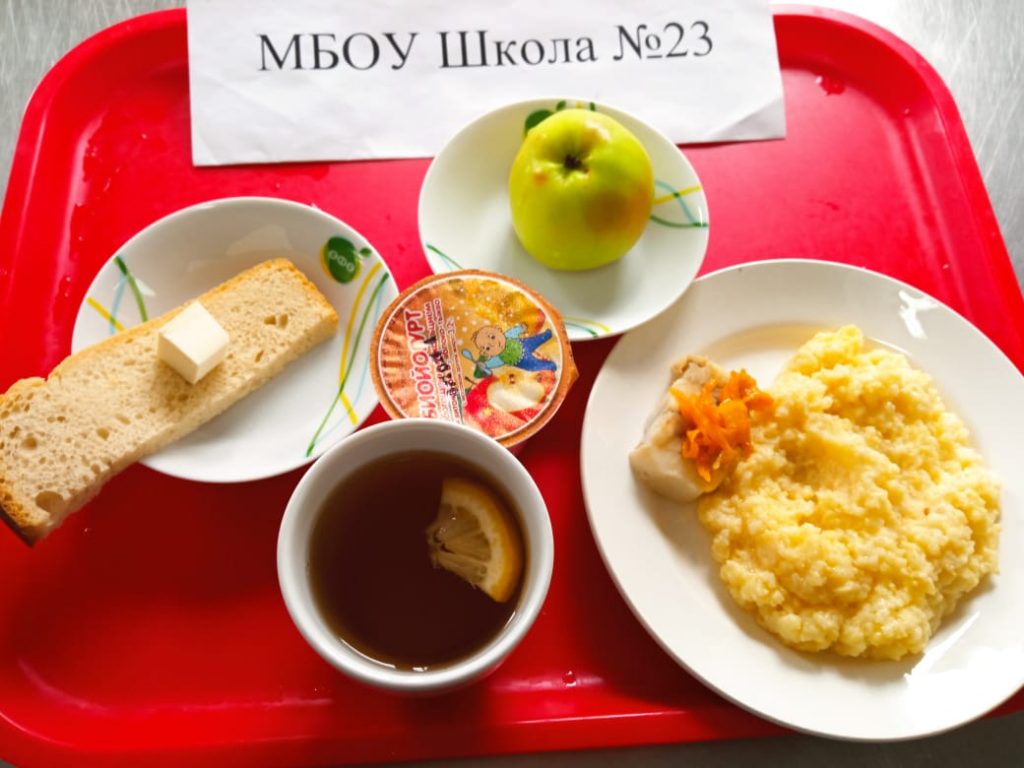 АКТ-13-октября-плов-из-курицыСкачать13-октября-пряникСкачать13-октября-с-мясомСкачать12.10.2021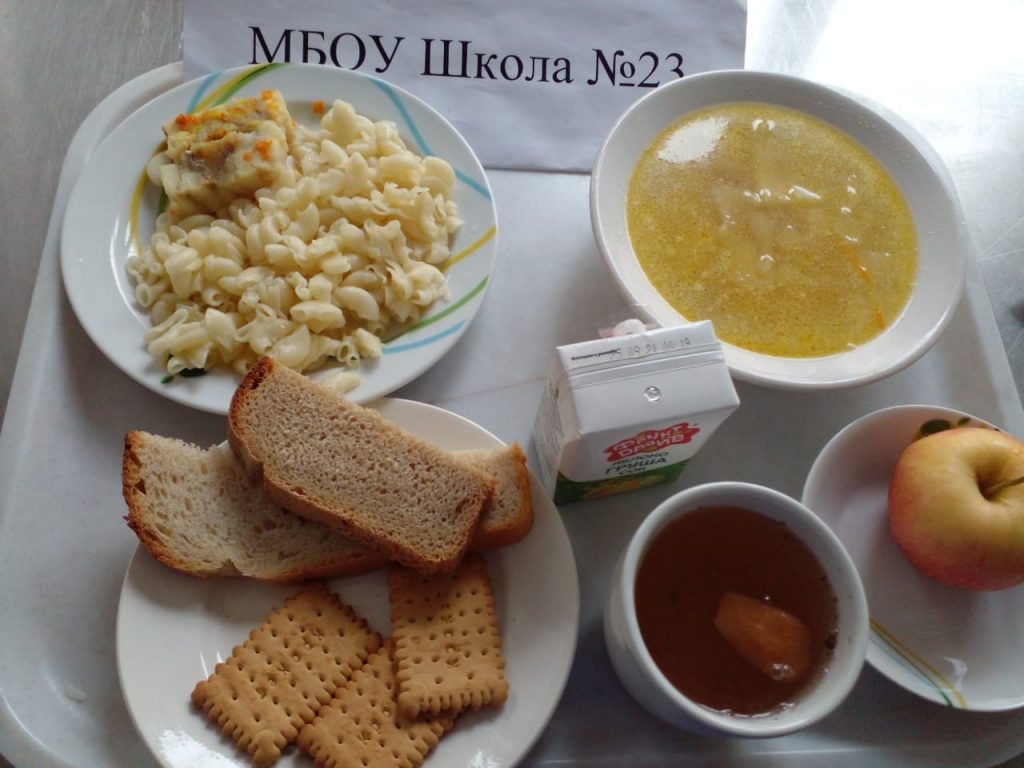 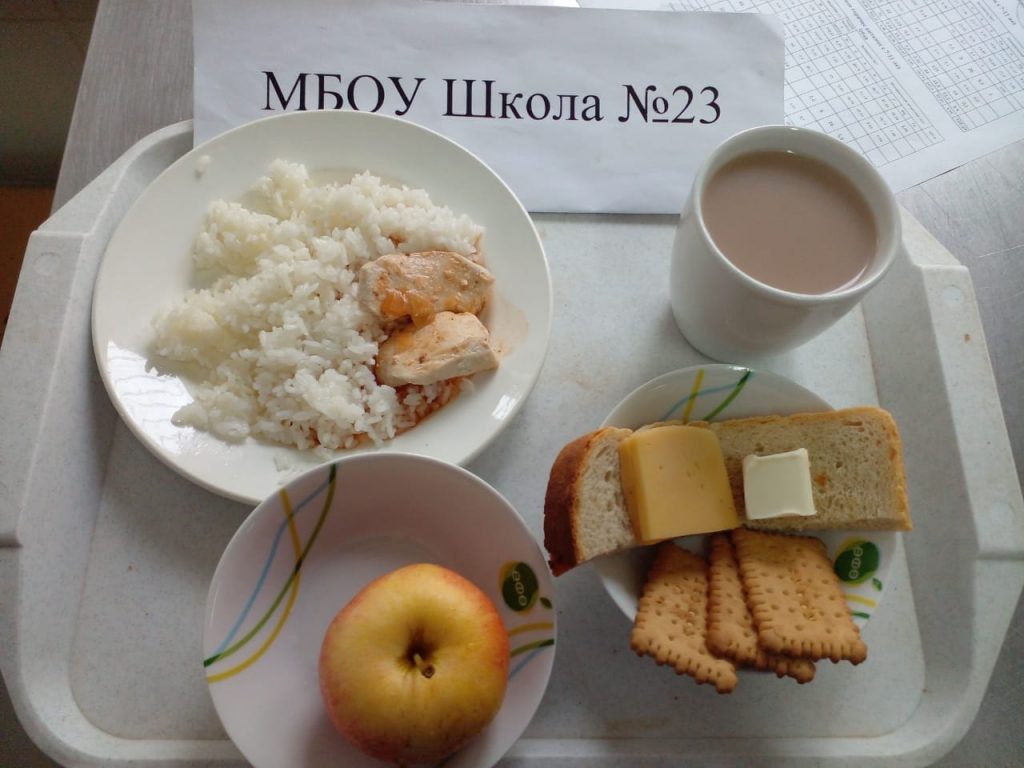 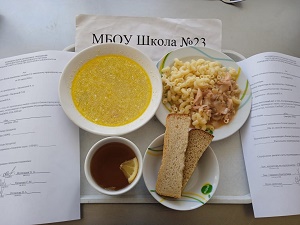 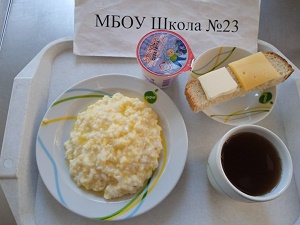 12-октябряСкачать12-октября-на-сайтСкачать08.10.20218-октября-буфетСкачать8-октябряСкачать07.10.2021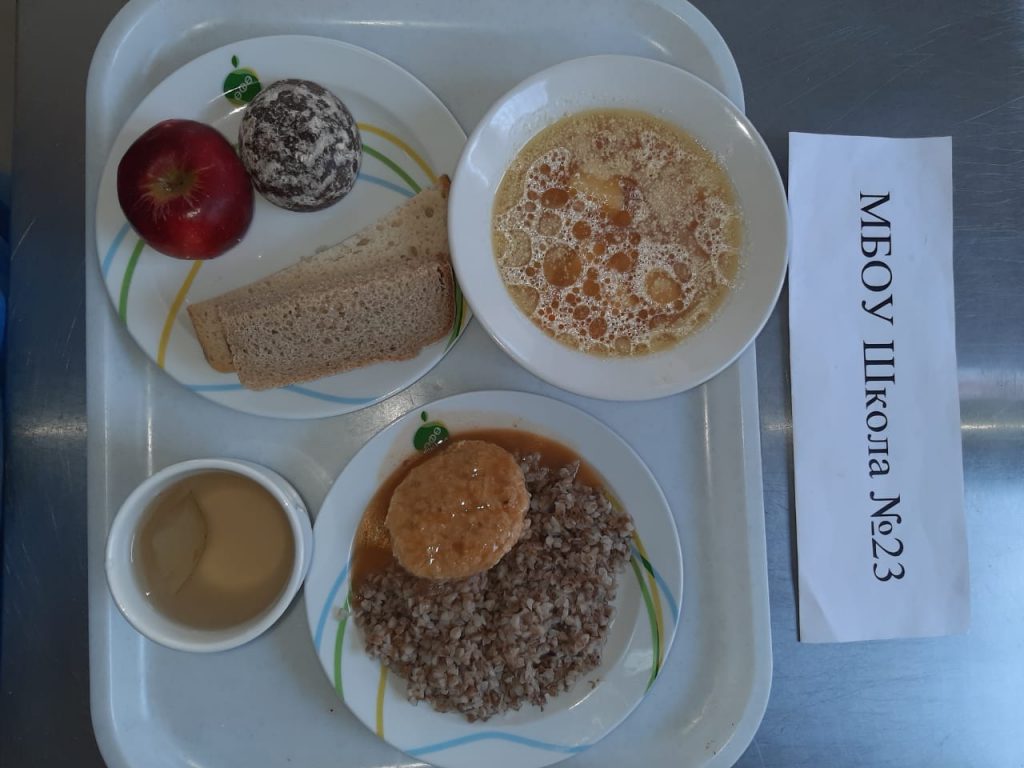 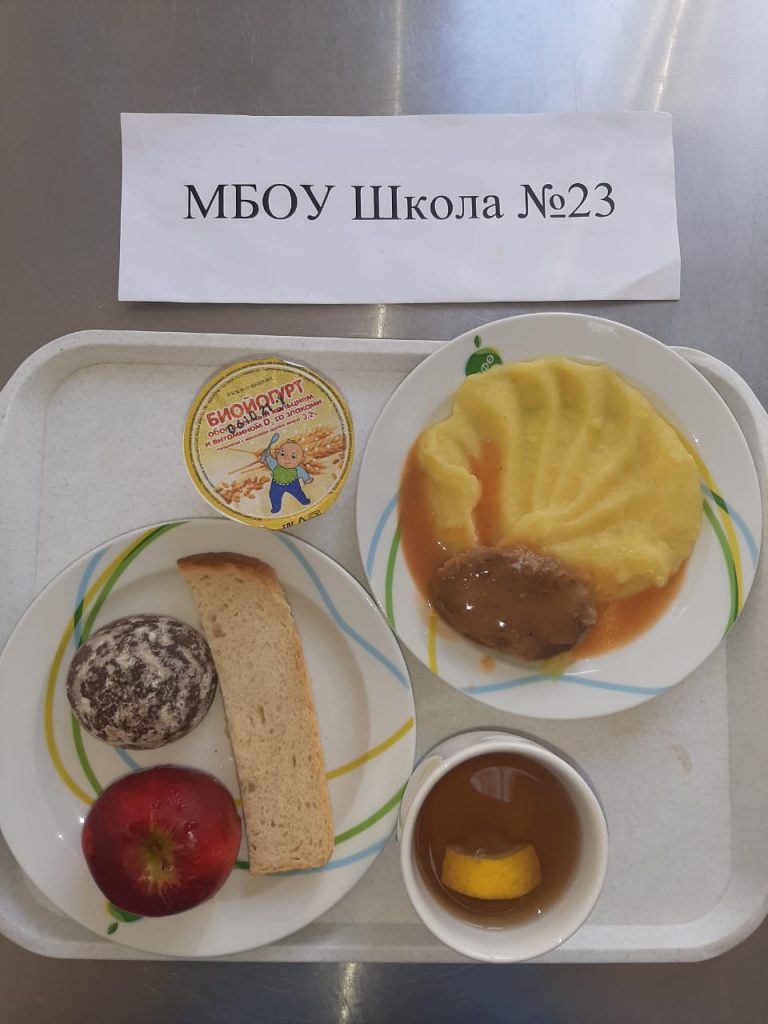 7-октября-САХАРСкачать7-октября-ФКУСкачать7-октябряСкачать06.10.2021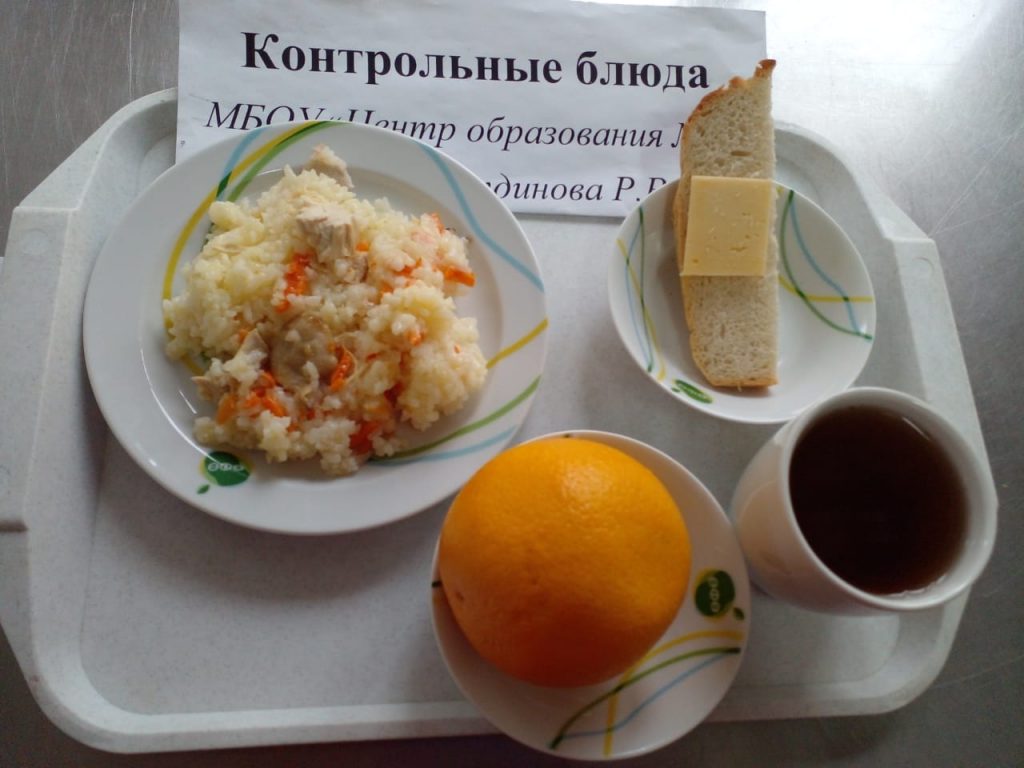 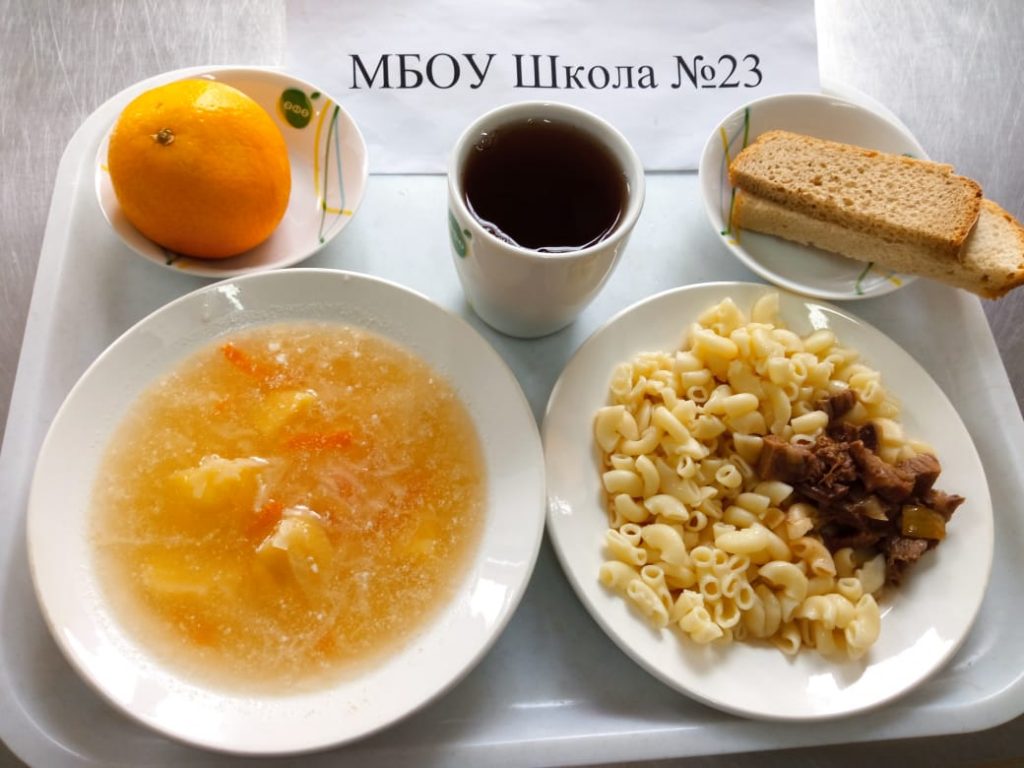 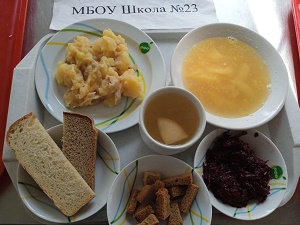 6-октябряСкачать6-октября-ФКУСкачать5-и-6-октября-буфетСкачать05.10.2021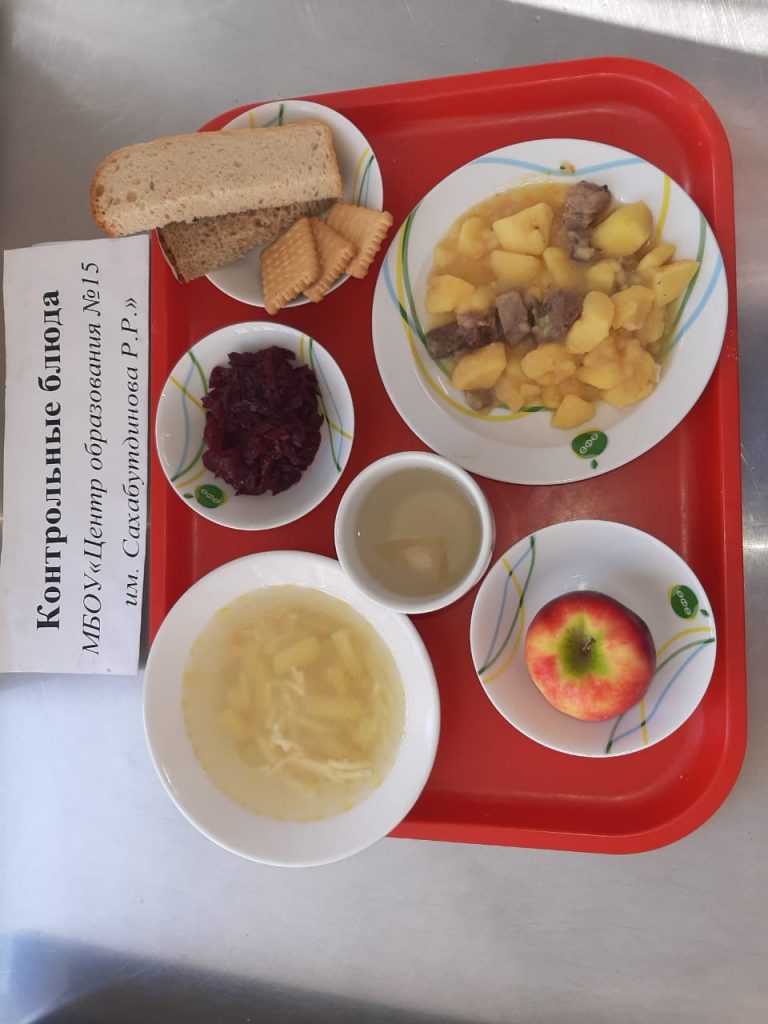 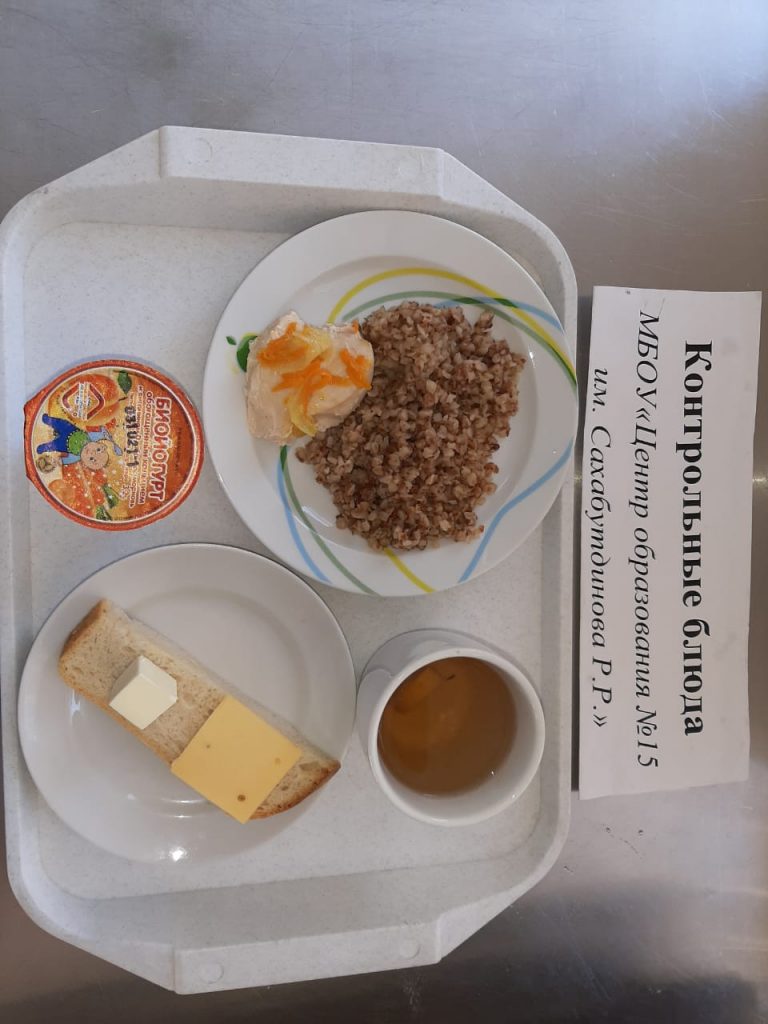 05-октября-ФКУСкачать05-октября-САХАРСкачать4-октября-САХАРСкачать4-октября-ФКУСкачать04-октябряСкачать01.10.2021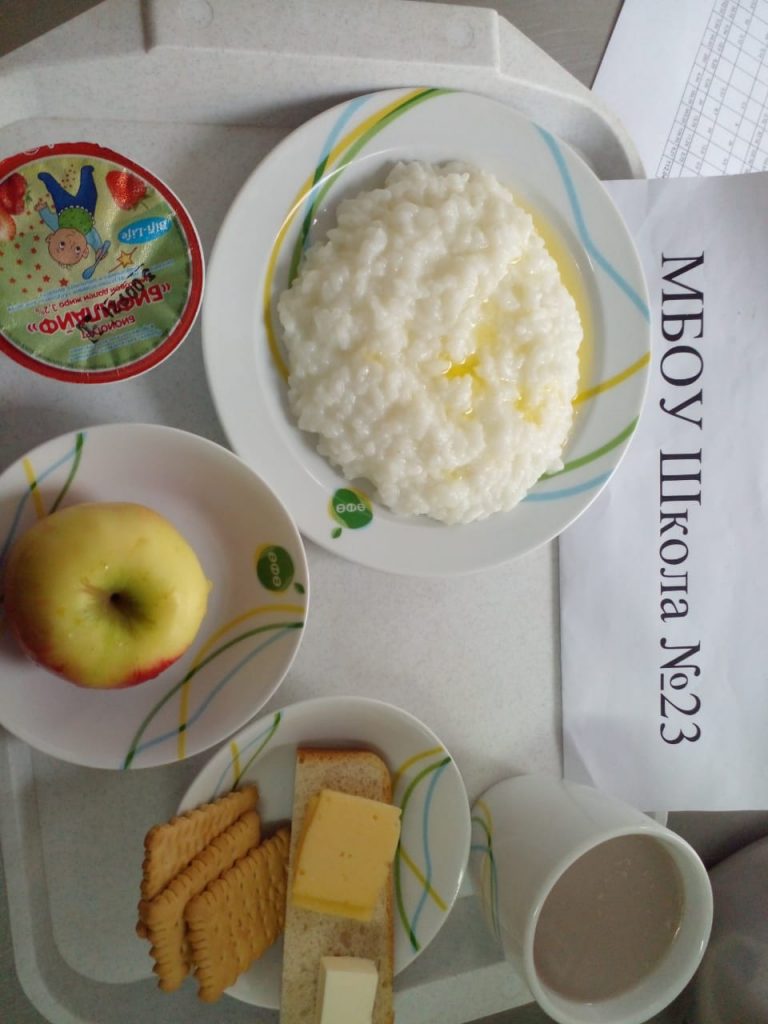 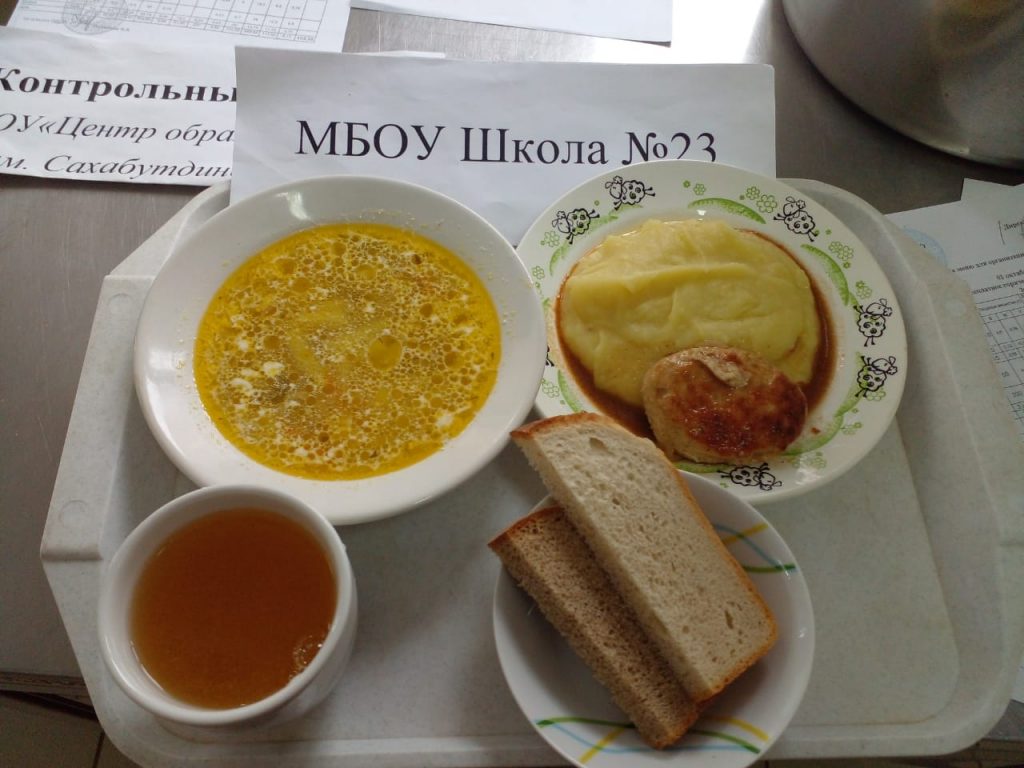 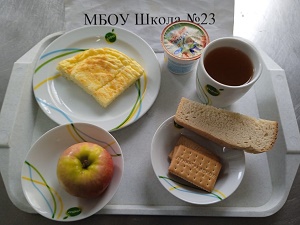 1-октября-ФКУСкачать1-октября-САХАРСкачать1-октября-буфетСкачать1-октябряСкачать30.09.2021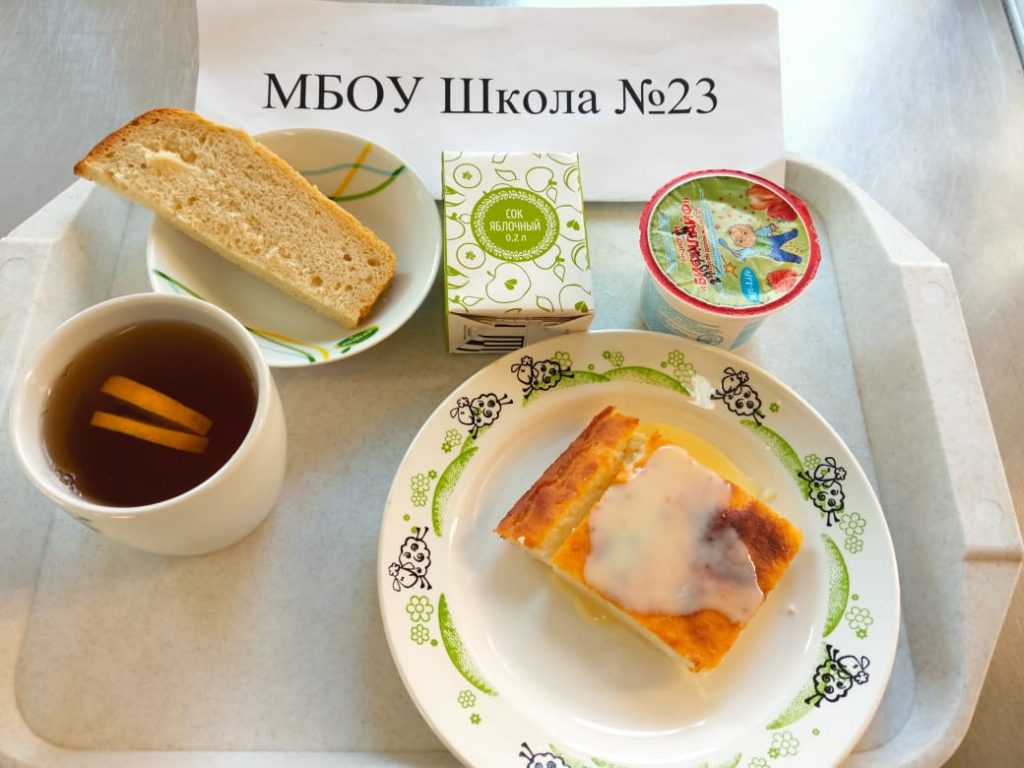 30-сентябряСкачать30-сентября-САХАРСкачать29.09.2021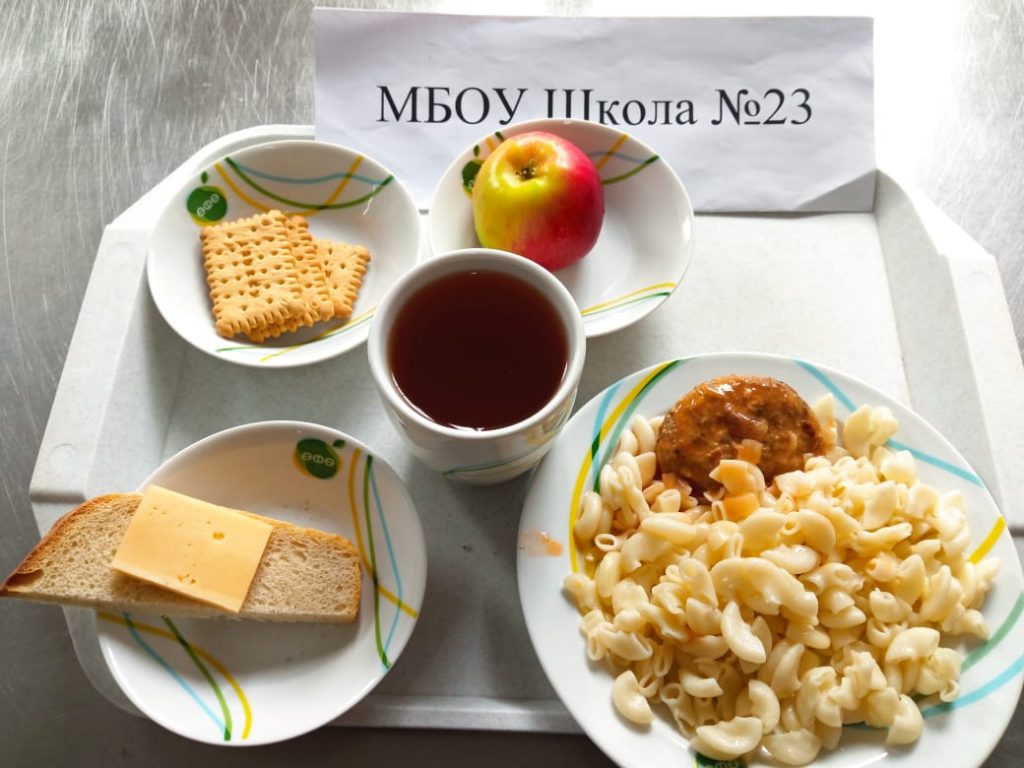 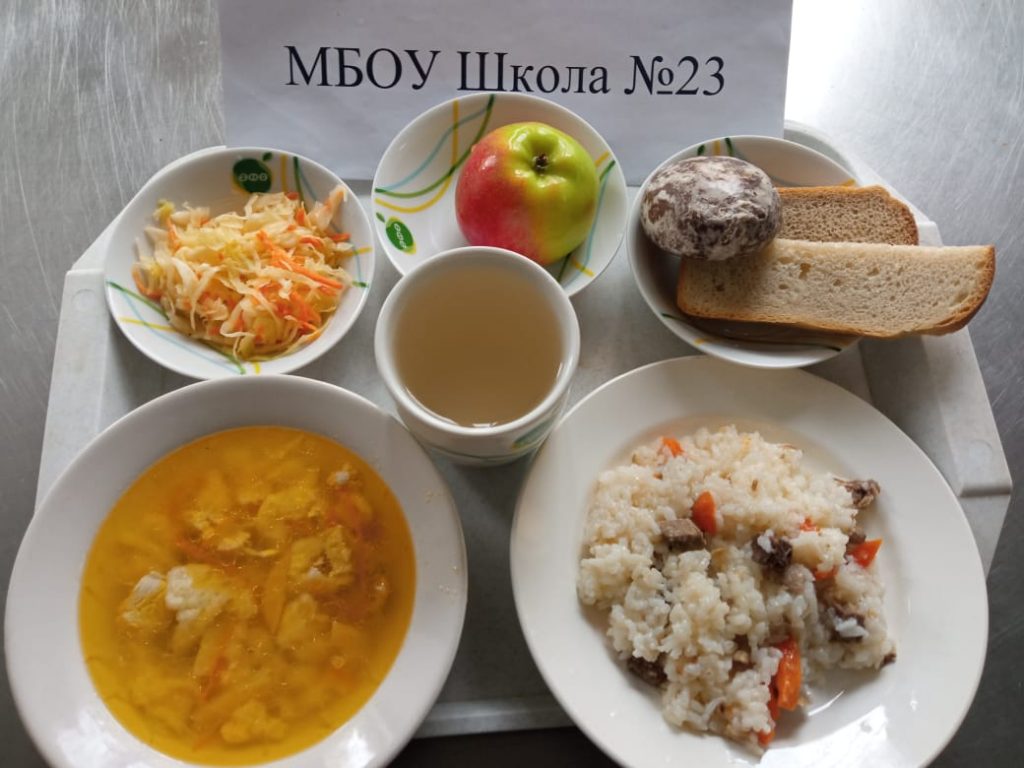 29-сентября-буфетСкачать29-сентябряСкачать28.09.2021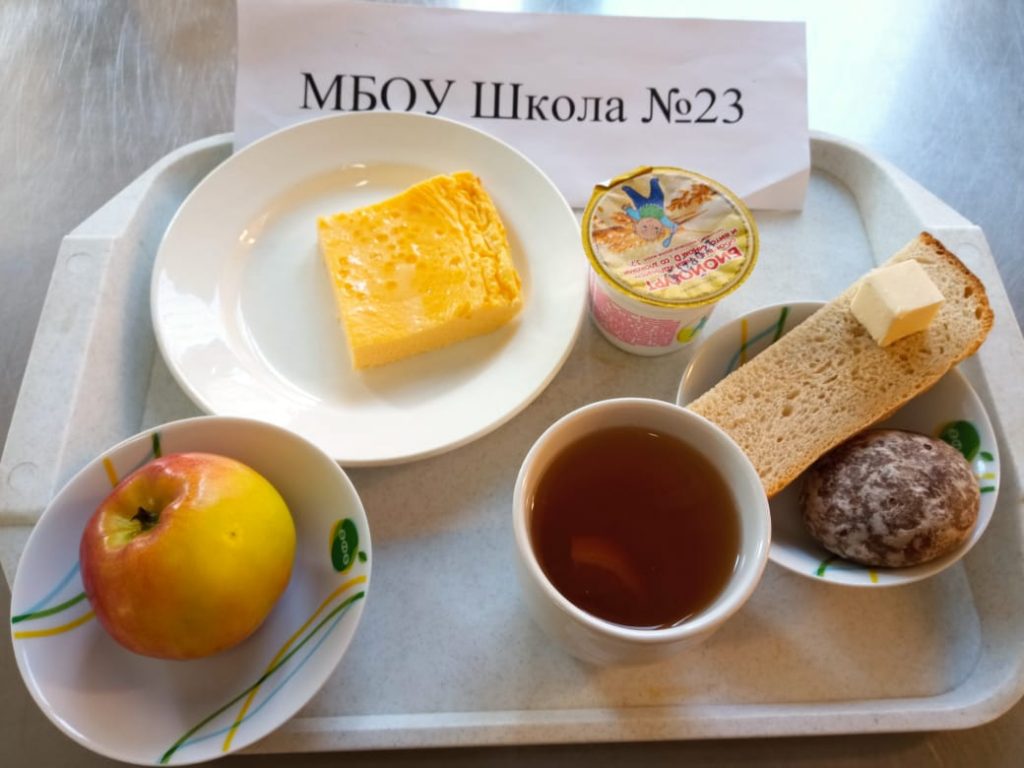 28-сентябряСкачать27.09.2021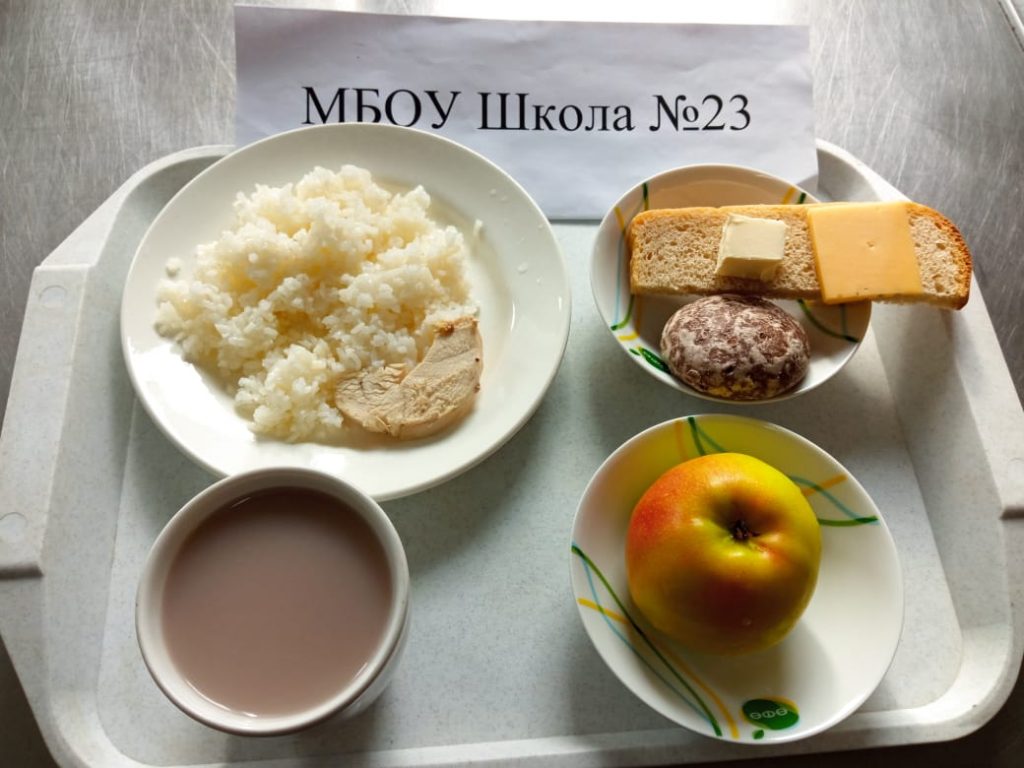 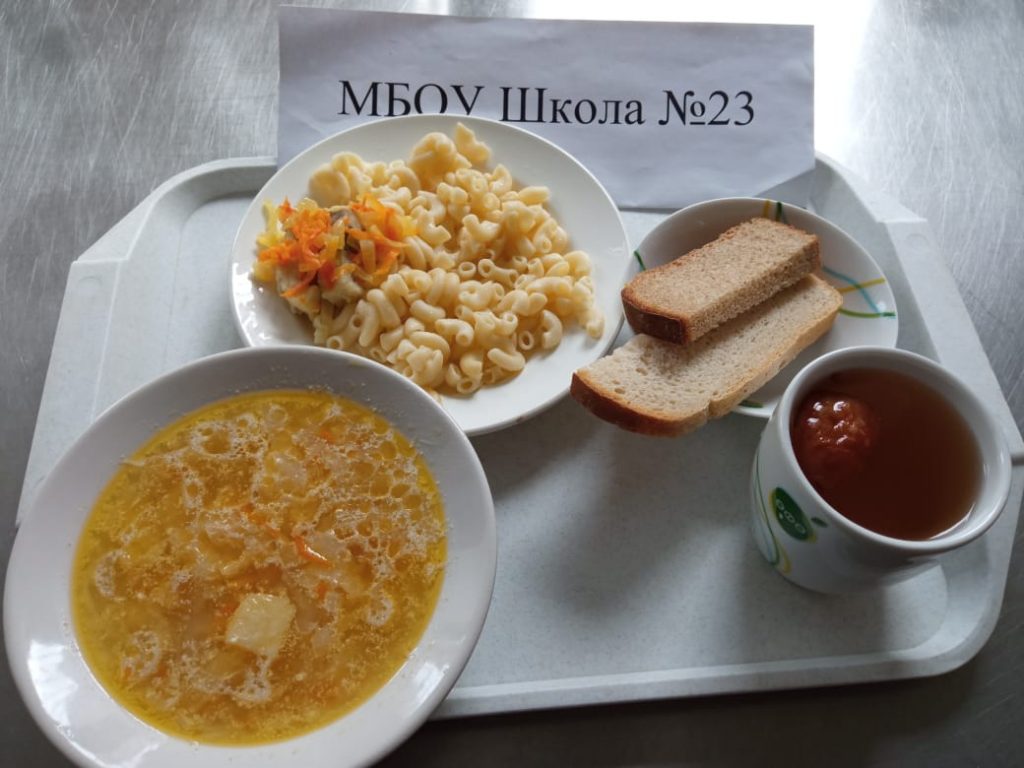 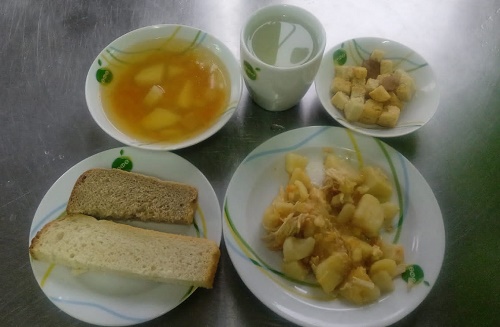 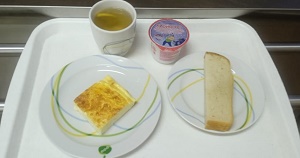 27-сентябряСкачать27-сентября-САХАРСкачать24.09.2021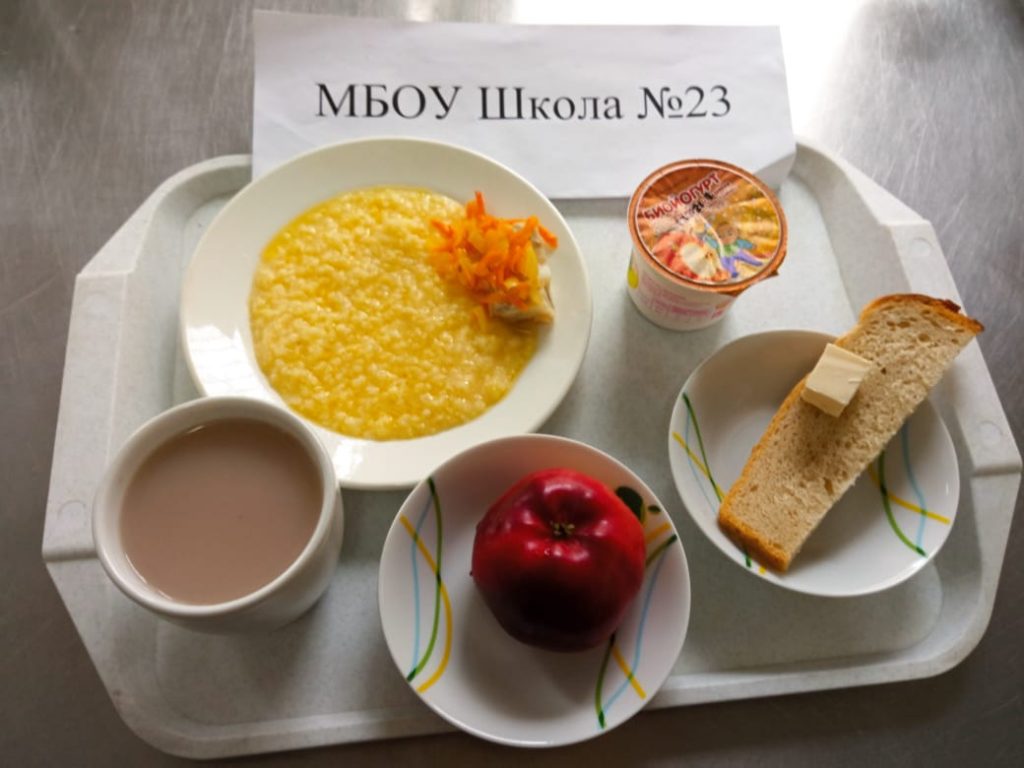 24-сентября-ФКУСкачать24-сентябряСкачать23.09.2021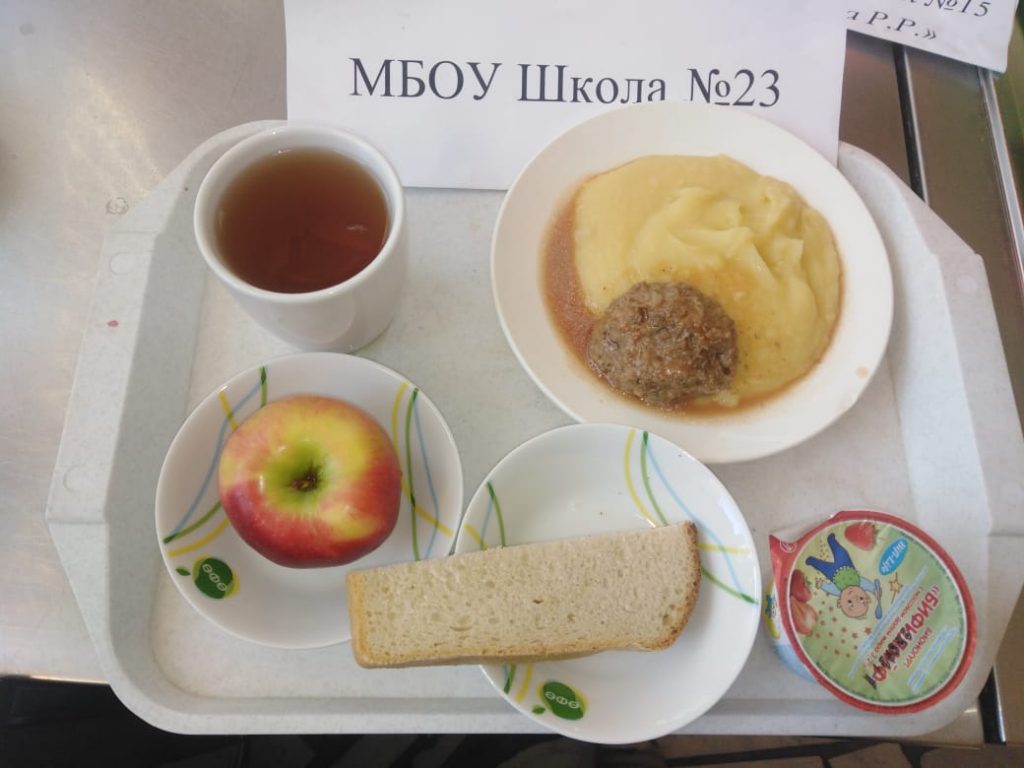 23-сентября-САХАРСкачать22-сентября-САХАРСкачать22-сентябряСкачать21.09.2021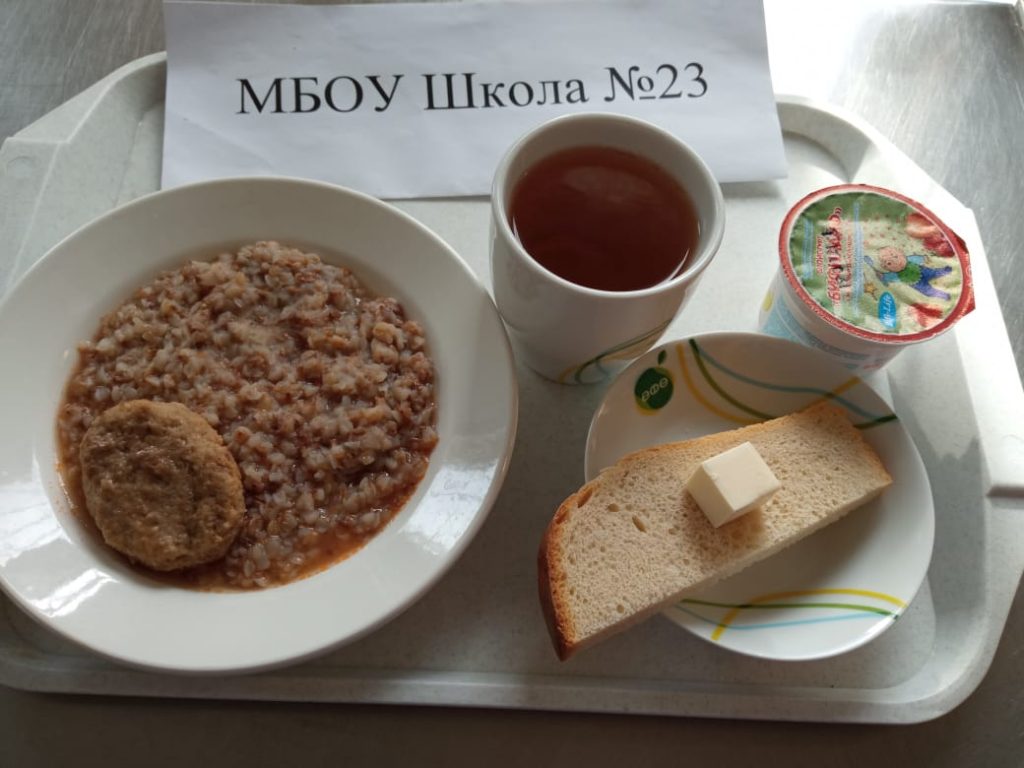 21-сентября-буфетСкачать21-сентябряСкачать20.09.2021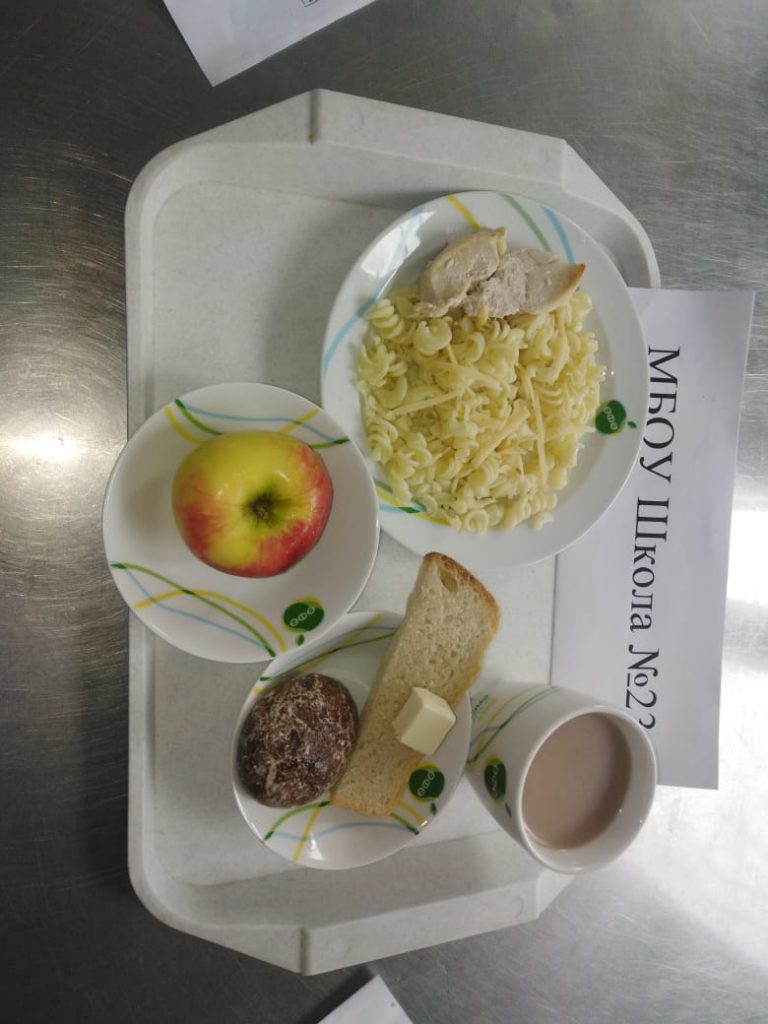 20-сентября-ГРЕЧКАСкачать16.09.2021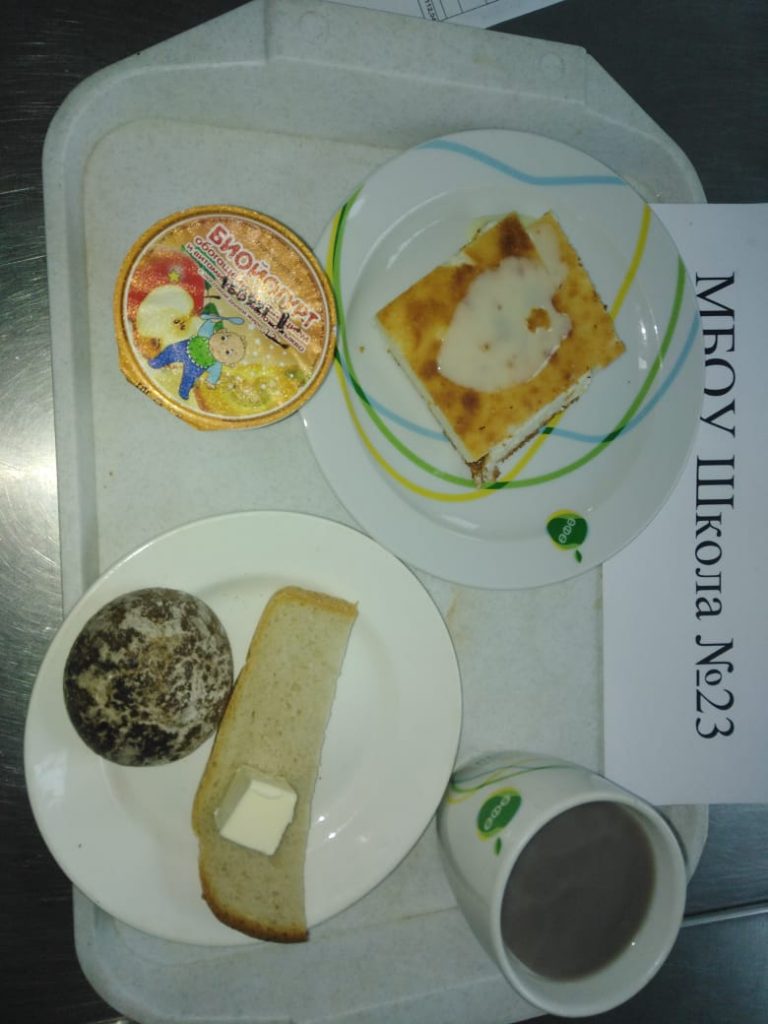 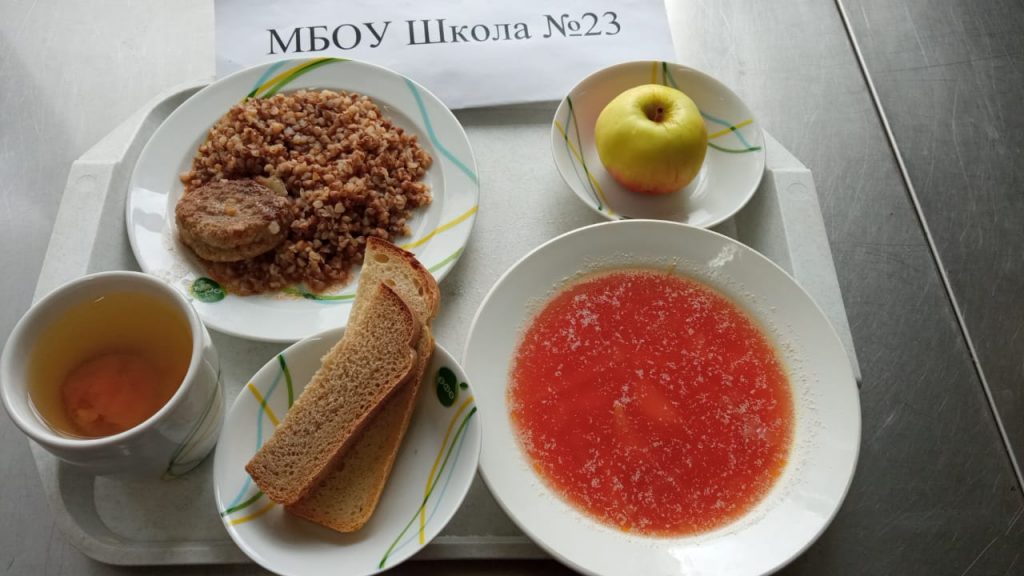 16-сентября-буфет-1Скачать16-сентября-1Скачать15.09.2021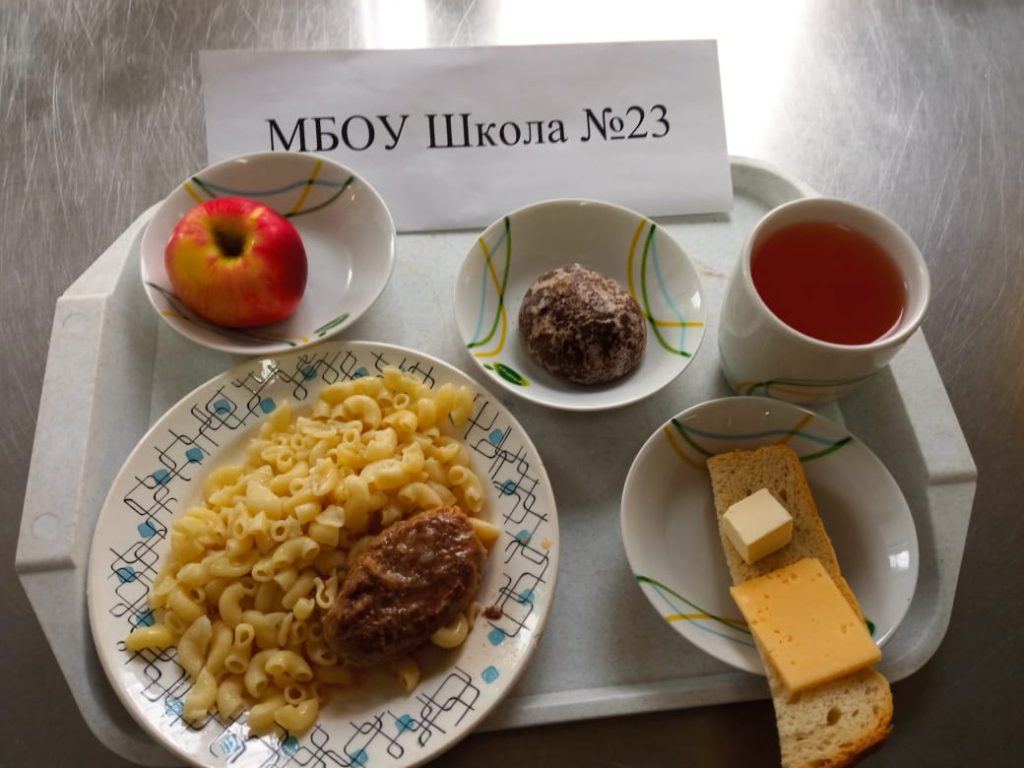 15-сентября-буфетСкачать15-сентябряСкачать14.09.2021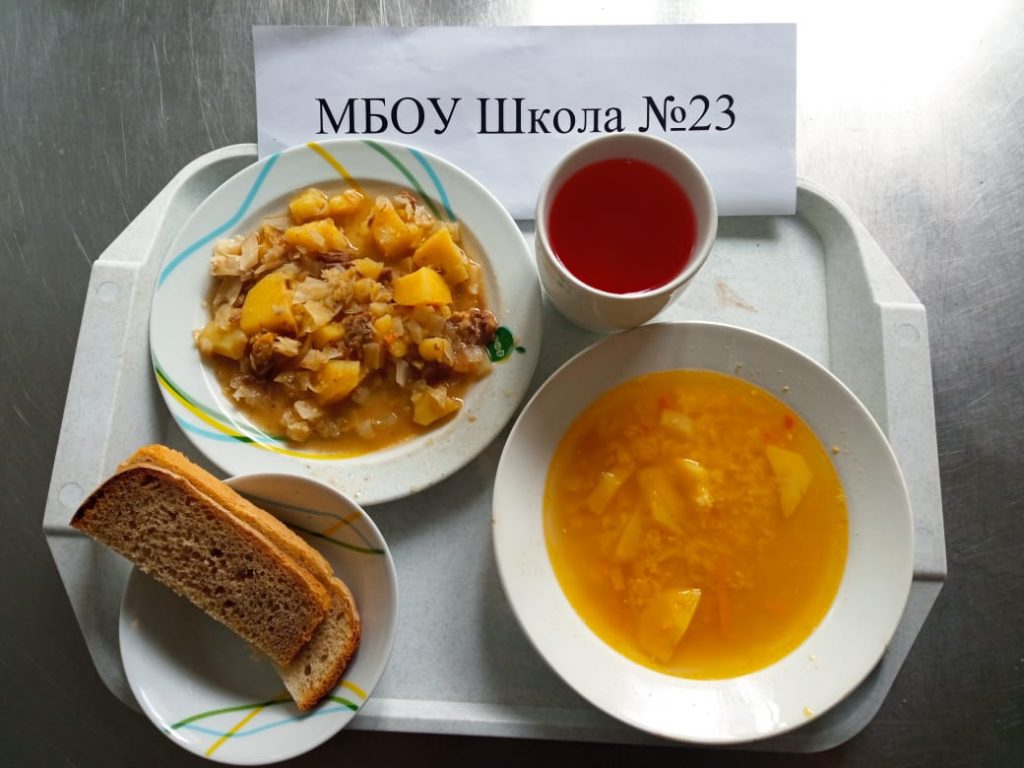 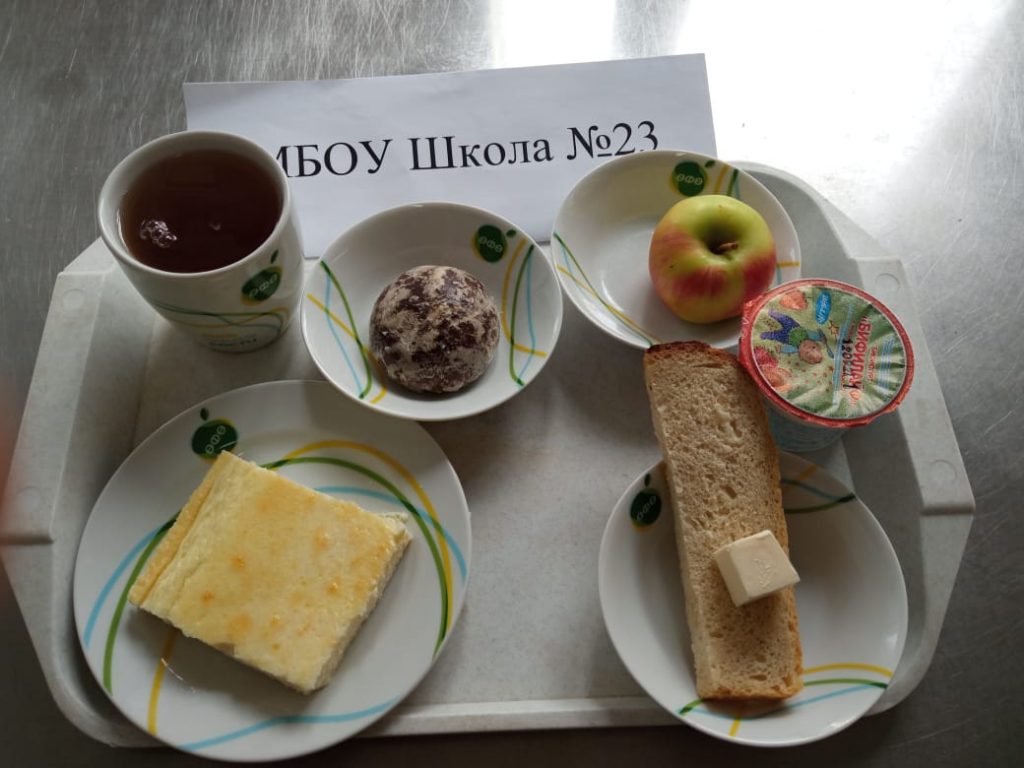 14-сентября-САХАРСкачать14-сентябряСкачать13.09.2021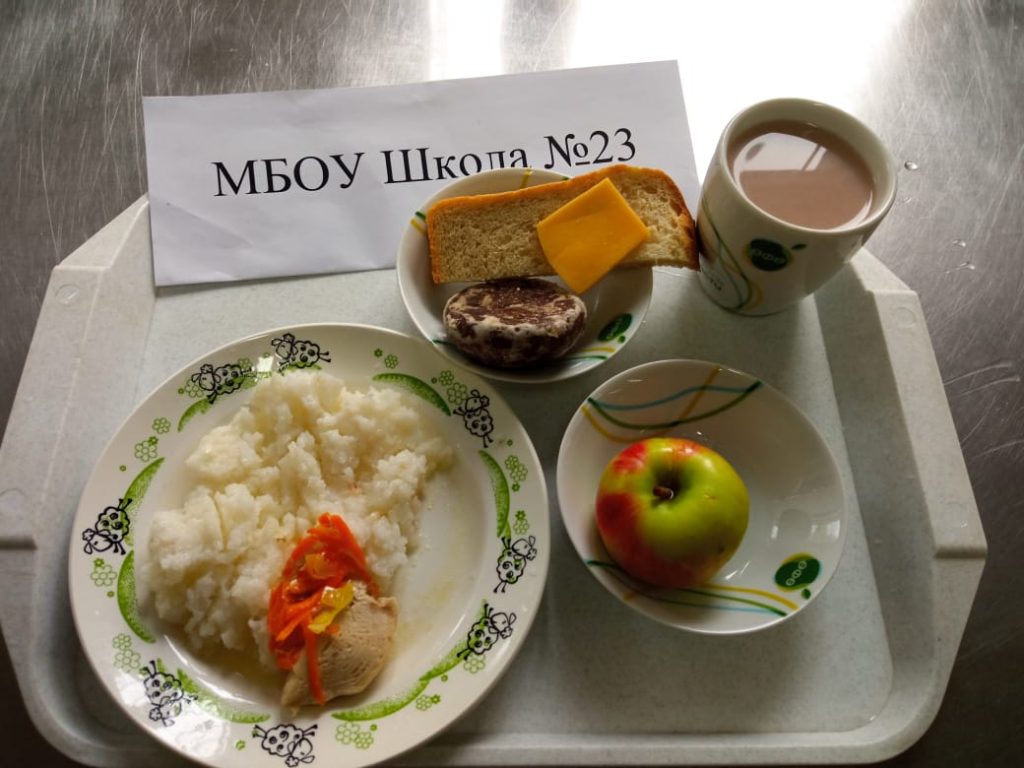 13-сентября-САХАРСкачатьЩи-с-мясом-техкартаСкачать13-сентябряСкачать10.09.2021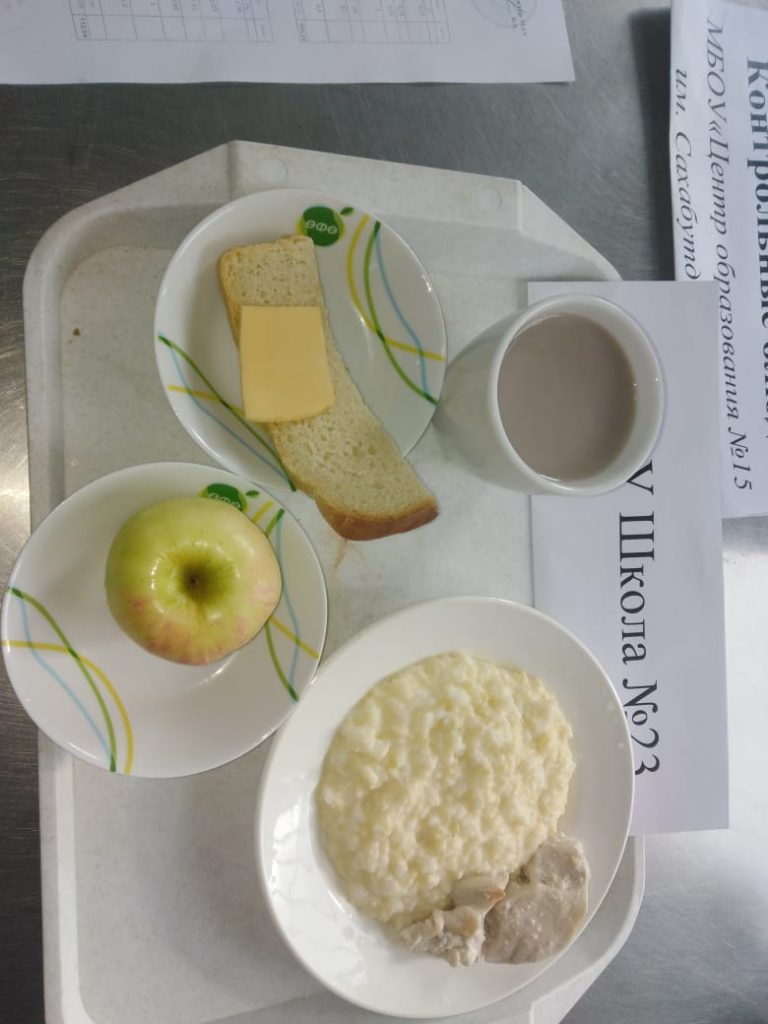 10-сентября-САХАРСкачать10-сентября-ФКУСкачатьМЕНЮ-10.09.2021Скачать09.09.2021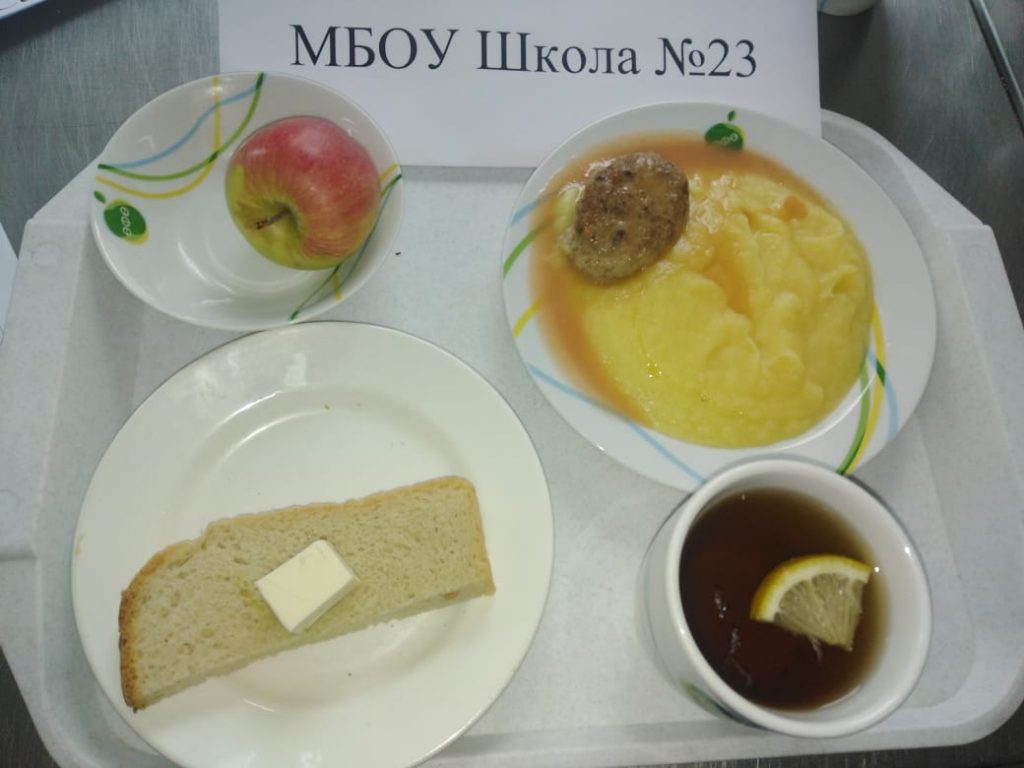 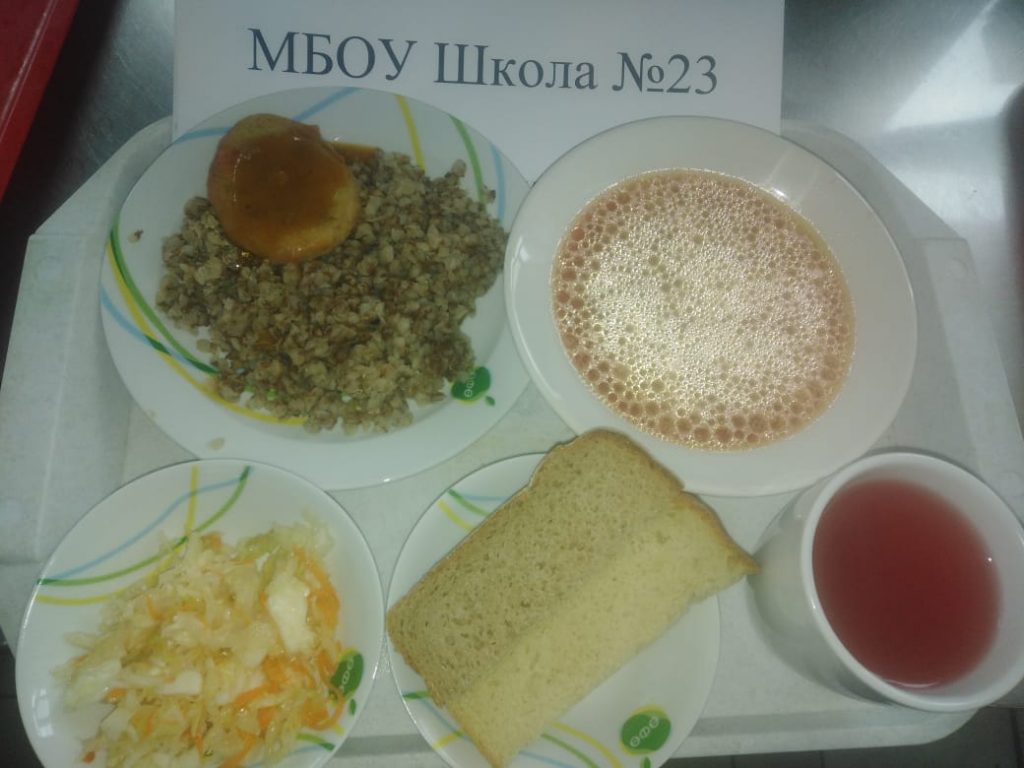 9-сентябряСкачать08.09.2021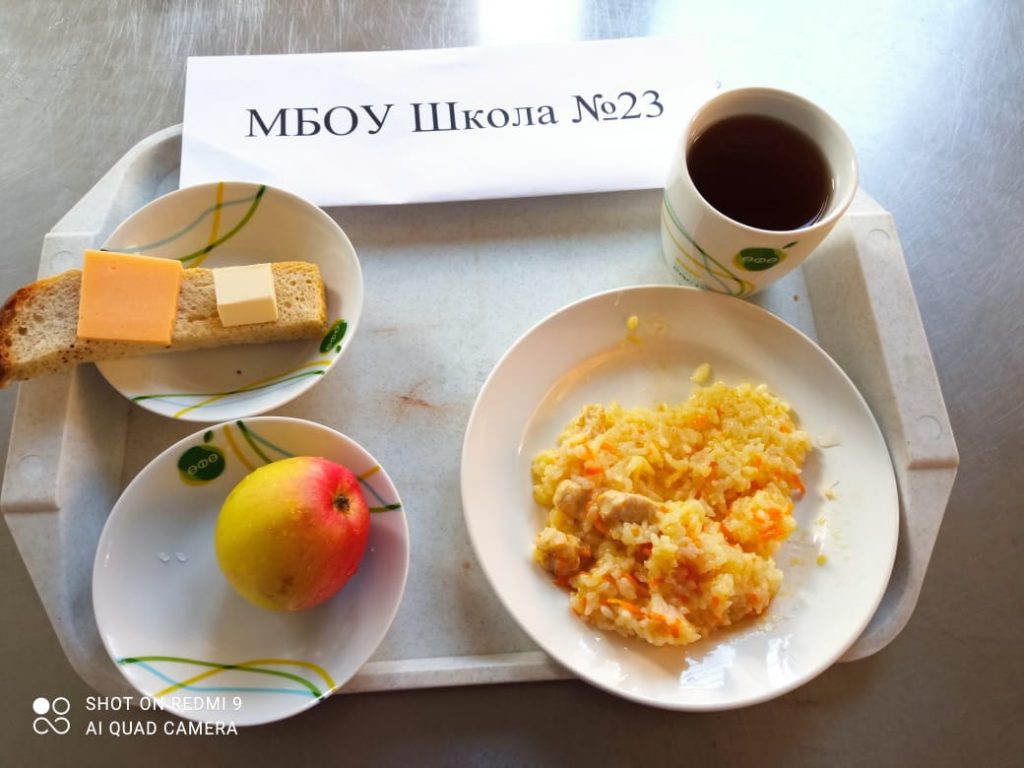 8-сентябряСкачать07.08.2021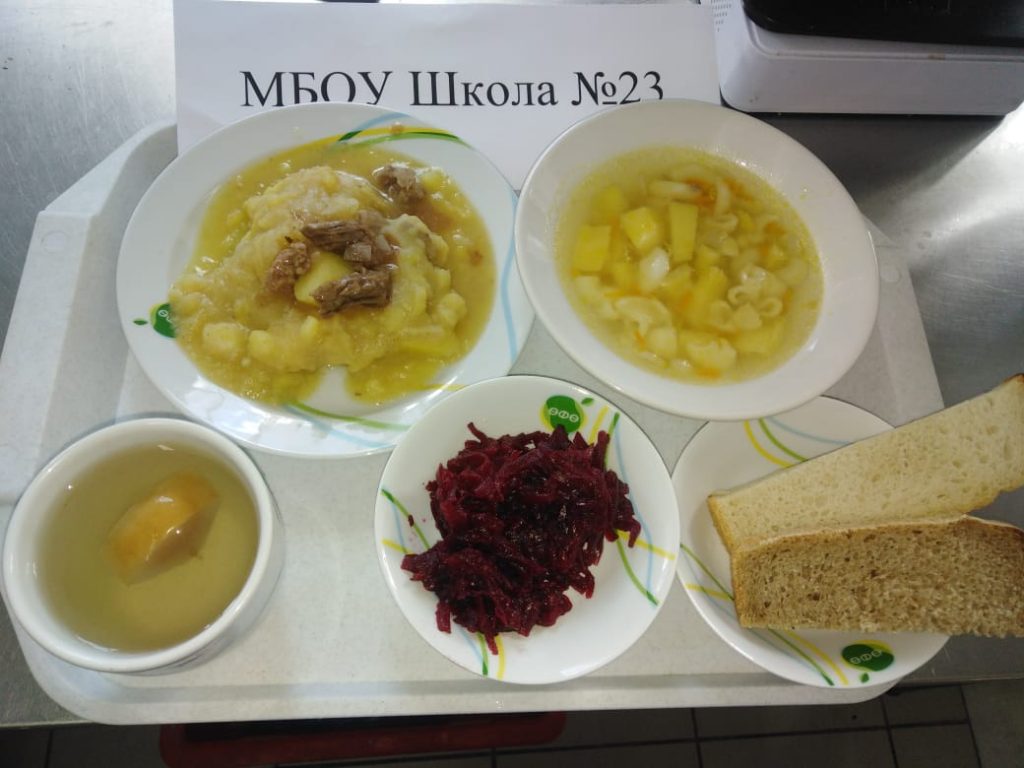 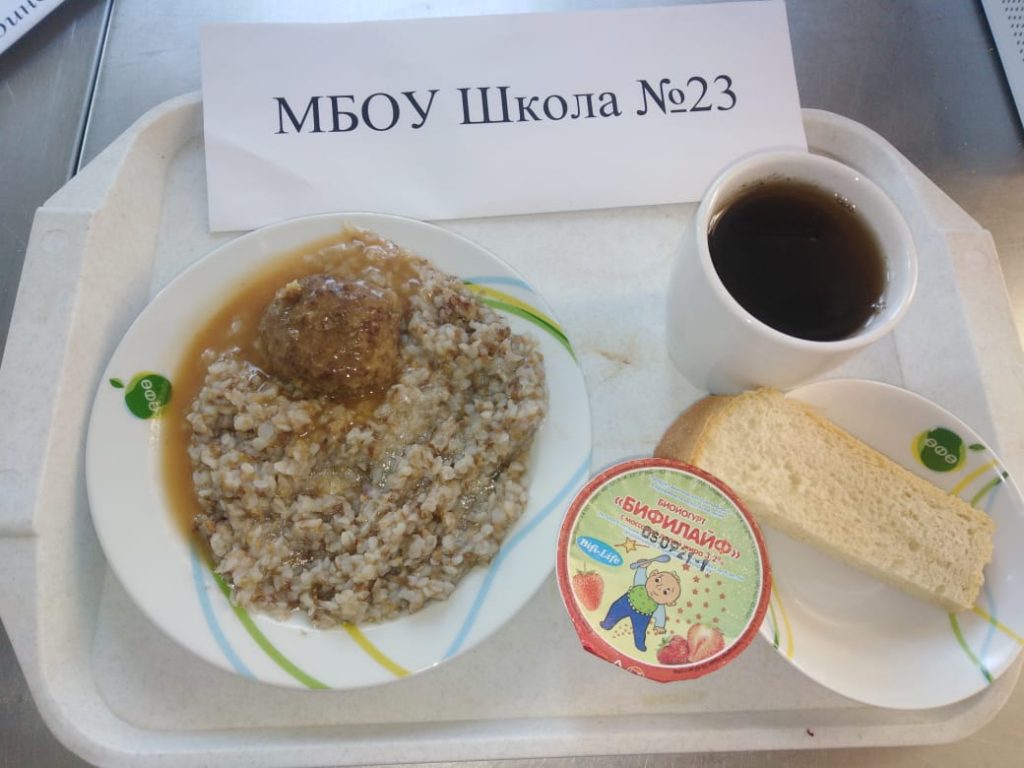 7-сентябряСкачать06.09.2021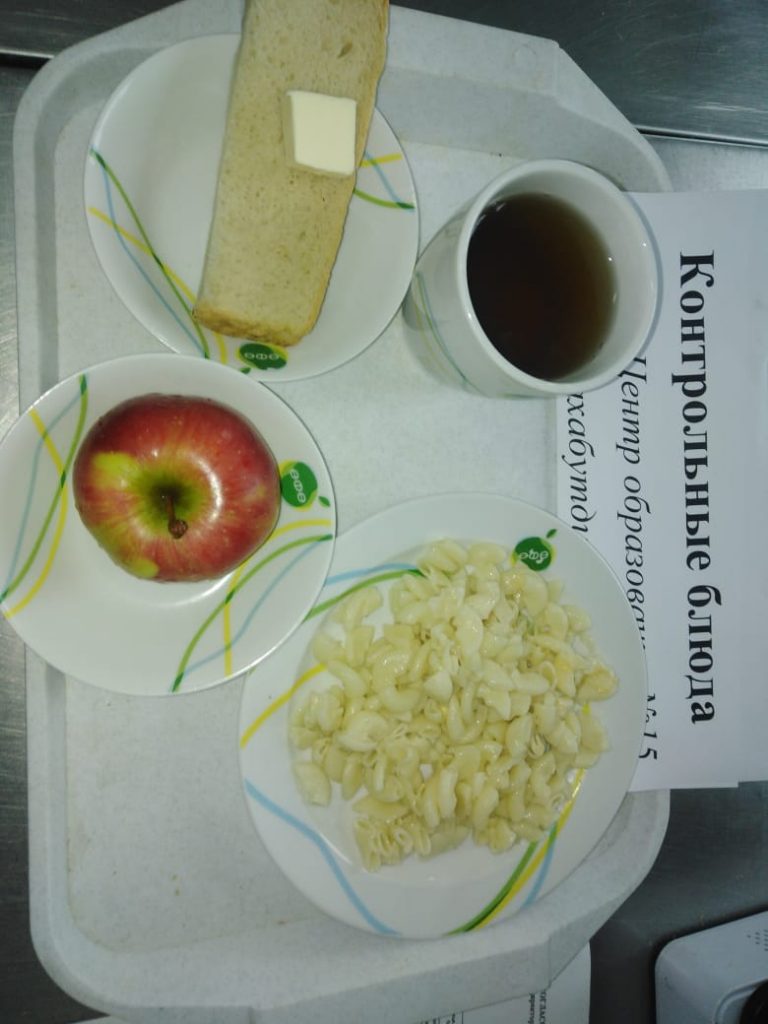 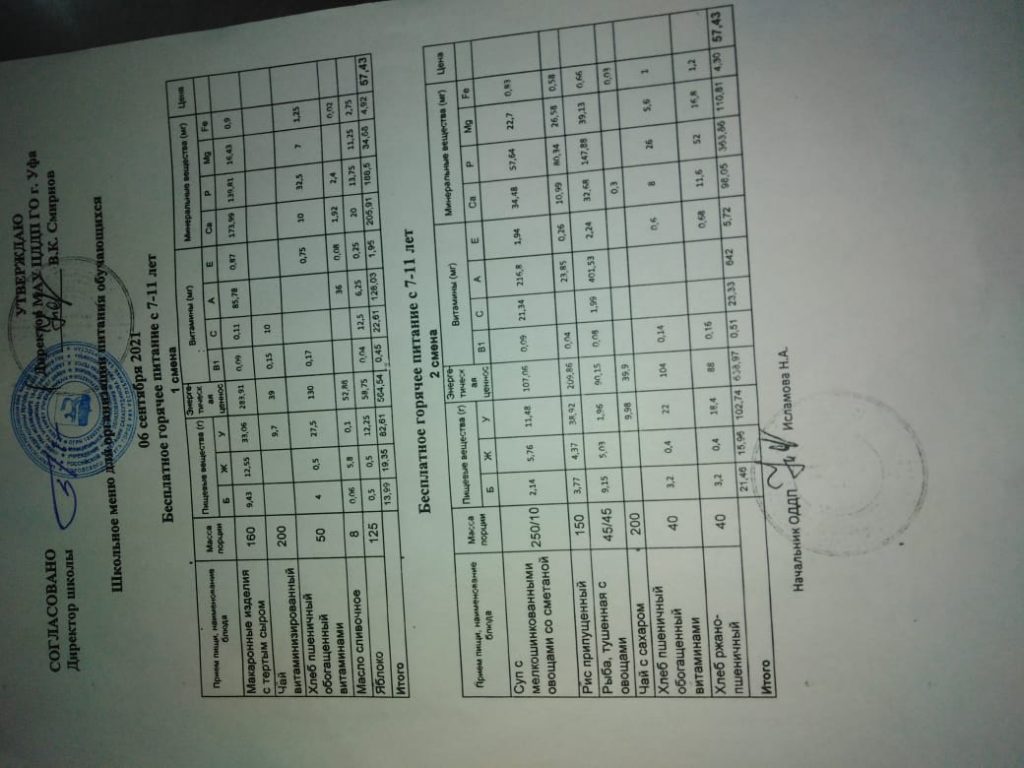 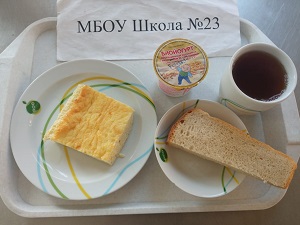 6-сентября-чай-витаминизСкачать3-сентября-САХАРНЫЙСкачать3-сентябряСкачать02-сентябряСкачать